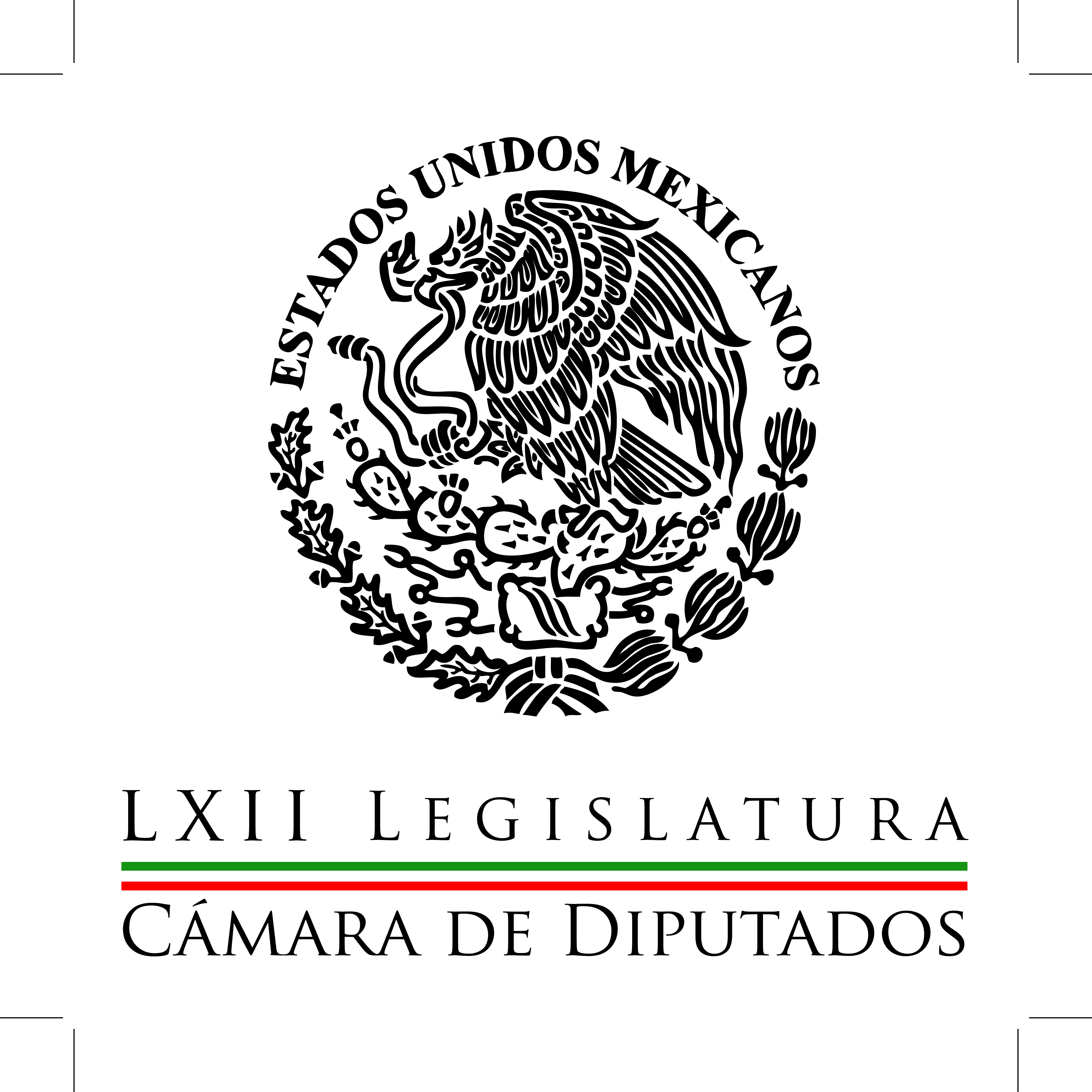 Carpeta InformativaPrimer CorteResumen: Alonso Raya informó que su bancada fortalecerá acuerdos para continuar en presidencia del Congreso  El PAN y PRD demandan investigar las casas de José Murat en EU Diputados federales del PAN y PRD pidieron una explicación jurídica sobre el caso de Sandra Ávila Beltrán Jucopo acordó acelerar la discusión del Sistema Nacional Anticorrupción Ve diputada contradicción y falta de elementos en PGR para sostener caso AyotzinapaComparecencia de Marcelo Ebrard deja más dudas en la investigación sobre la Línea 12  La tormenta en el PAN 'pasó', pero los militantes no deben irse: Margarita Zavala10 de febrero del 2015TEMA(S): Trabajo LegislativoFECHA: 10/02/2015HORA: 06:18NOTICIERO: Fórmula Detrás de la NoticiaEMISIÓN: Primer CorteESTACION: 104.1 FMGRUPO: Fórmula0Alonso Raya informó que su bancada fortalecerá acuerdos para continuar en presidencia del Congreso  Ricardo Rocha, conductor: El coordinador del PRD en la Cámara de Diputados, Miguel Alonso Raya, informó que su bancada fortalecerá los acuerdos para que continúe en la presidencia del Congreso, ya que Silvano Aureoles, solicitará licencia para contender por la gubernatura de Michoacán. El coordinador dijo que se analiza quien podría ser propuesto, al tiempo que buscan el consenso de las fracciones parlamentarias en el Congreso. Duración 40’’, nbsg/m. TEMA(S): Trabajo LegislativoFECHA: 10/02/2015HORA: 06:10NOTICIERO: Formato 21EMISIÓN: Primer CorteESTACION: 790 AMGRUPO: Radio Centro0El PAN y PRD demandan investigar las casas de José Murat en EU Rosario González, reportera: El PAN y el PRD en la Cámara de Diputados demandaron investigar hasta sus últimas consecuencias las propiedades presuntamente del exgobernador de Oaxaca, José Murat, en Estados Unidos y deslindar si éstas fueron adquiridas con dinero público. El vocero del PAN en la Cámara de Diputados, Juan Pablo Adame, dijo que los casos de corrupción en los que está inmersa la clase política que hoy gobierna o que gobernó son inagotables. Indicó que mientras no exista un Sistema Nacional Anticorrupción no se podrá poner un alto a estos casos escandalosos de corrupción. Por su parte, el coordinador del PRD en la Cámara de Diputados, Miguel Alonso Raya, señaló que las investigaciones deben ir hasta sus últimas consecuencias porque es indignante que las presuntas propiedades de José Murat se hubieran comprado con los recursos de Oaxaca, al ser éste uno de los estados más pobres del país. PAN y PRD apuraron al PRI a darle luz verde cuanto antes al Sistema Nacional Anticorrupción, en donde, coinciden, ya hay importantes avances, pero señalaron, el coordinador del PRI, Manlio Fabio Beltrones, no ha mostrado una voluntad expresa para que este tema pueda salir avante. Duración 2’28’’, nbsg/m. TEMA(S): Trabajo LegislativoFECHA: 10/02/2015HORA: 05:36NOTICIERO: Reporte 98.5EMISIÓN: Primer CorteESTACION: 98.5 FMGRUPO: Imagen0Diputados federales del PAN y PRD pidieron una explicación jurídica sobre el caso de Sandra Ávila Beltrán Martín Espinosa, conductor: Diputados federales del Partido de la Revolución Democrática y del Partido Acción Nacional solicitaron una explicación jurídica sobre el caso de Sandra Ávila Beltrán, conocida como "La Reina del Pacífico", quien fue acusada de narcotráfico y pasó sólo siete años en la cárcel y fue liberada el fin de semana. Los coordinadores de las bancadas del Partido Acción Nacional, Ricardo Anaya, y del Partido de la Revolución Democrática, Miguel Alonso Raya, consideraron que la investigación y la integración de los expedientes fueron deficientes, por lo que los abogados de los delincuentes encuentran resquicios para liberar a sus defendidos. Duración 48’’, nbsg/m. TEMA(S): Trabajo LegislativoFECHA: 10/02/2015HORA: 05:36NOTICIERO: Reporte 98.5EMISIÓN: Primer CorteESTACION: 98.5 FMGRUPO: Imagen0Jucopo acordó acelerar la discusión del Sistema Nacional Anticorrupción Martín Espinosa, conductor: La Junta de Coordinación Política de la Cámara de Diputados acordó acelerar la discusión del Sistema Nacional Anticorrupción con la expectativa de aprobar la reforma correspondiente este mismo mes, para ello se instruyó a la Comisión de Puntos Constitucionales para definir el calendario para el análisis y el dictamen de las iniciativas correspondientes. Y entre los puntos a debate destacan la propuesta del PAN y del PRD para que el Congreso de la Unión ratifique el nombramiento del titular de la Secretaría de la Función Pública, así como la ampliación de facultades a la Auditoría Superior de la Federación, la creación de la Fiscalía Anticorrupción y de un Tribunal de Cuentas. Duración 48’’, nbsg/m. TEMA(S): Trabajo Legislativo FECHA: 10/02/15HORA: 00:00NOTICIERO: MVS NoticiasEMISIÓN: Primer CorteESTACION: OnlineGRUPO: MVS  0Ve diputada contradicción y falta de elementos en PGR para sostener caso AyotzinapaLa Procuraduría General de la República (PGR) admitió  que no tiene elementos suficientes ni pruebas periciales contundentes que sostengan con firmeza la versión de que los normalistas de Ayotzinapa fueron incinerados en el basurero del municipio guerrerense de Cocula, lamentó la vicecoordinadora de contenidos del Partido del Trabajo (PT), Lilia Aguilar.Al dar detalles de la reunión que tres legisladores federales sostuvieron con la subprocuradora Jurídica y de Asuntos Internacionales de la PGR, Mariana Benítez y un grupo de peritos de la dependencia, Aguilar Gil señaló que la postura de la PGR solo fortalece lo dicho por el grupo de expertos argentinos.Esto, en cuanto a que las evidencias con que cuenta la autoridad mexicana, no son concluyentes ni suficientes para cerrar las investigaciones.La legisladora agregó que en lo tocante a los diputados federales, el siguiente paso debe ser buscar una reunión con los integrantes del Equipo Argentino de Antropología Forense (EAAF), para escuchar su explicación.Añadió que la Comisión Especial presidida por el Partido Acción Nacional (PAN), debería convertirse en Comisión Investigadora, para tener facultades que le permitan allegarse de los elementos necesarios y formular conclusiones.Relató que durante el encuentro al que estaban convocados todos los integrantes de la Comisión, pero solo asistieron la diputada del Partido Nueva Alianza (PANAL), Sonia Rincón y el presidente de la misma, Guillermo Anaya, la PGR defendió “a ultranza” sus indagatorias, ante la evaluación de los forenses argentinos que han puesto en duda la certeza de las conclusiones oficiales.La congresista señaló que a su consideración, quedan al descubierto que las evidencias científicas en manos de la PGR no son suficientes y se sustentan en testimonios de personas detenidas, que se desconoce si fueron torturadas a fin de declarar que los normalistas fueron llevados a Cocula y allí, algunos fueron asesinados e incinerados.Además de los testimonios de los delincuentes detenidos, lo único que apunta a Cocula es la localización geográfica de sus teléfonos, por lo que no hay información “dura” ni mensajes, grabaciones de llamadas telefónicas, videos o algún otro elemento que permita comprobar que los estudiantes agredidos en Iguala fueron llevados al otro municipio, expuso.Recriminó que a la hora de dar datos sobre las fechas probables en que pudo haberse registrado el supuesto incendio en el que se desintegró a los estudiantes, la PGR tampoco tiene claridad ni certeza, porque ha habido más incendios en el basurero de Cocula y es altamente probable que los restos analizados por la autoridad federal, no sean de los jóvenes de Ayotzinapa.Aseguró que en la PGR dijeron a los congresistas que las pruebas periciales no son exactas, y tampoco hay datos fehacientes respecto al incendio. “Y por último que todavía no sabemos cómo es que llegaron al basurero de Cocula, es decir, aparentemente fue una corazonada del procurador. Y hoy decían que es porque poco a poco las testimoniales de los policías de Cocula los fueron llevando  y los testimoniales de un halcón de Guerreros Unidos los fueron llevando hasta el basurero de Cocula, pero no hay determinantemente una testimonial que diga que ahí los habían victimizado”, dijo. “Esto nos preocupa porque esto viene a romper con todos los supuestos de la verdad histórica que ha presentado el procurador”, agregó.Reiteró que tras escuchar a la subprocuradora y una perito que se contradijo en el tema del incendio, le parece que el caso Ayotzinapan “se le cayó” al Gobierno Federal y la postura de los padres de familia y los peritos argentinos es entendible: no hay pruebas científicas ni certeza en las periciales presentadas. “Y sobre todo cuando ahora quieren desviar la investigación para relacionar a los jóvenes con el crimen organizado. Me parece que no solamente se le cae la investigación a la PGR, sino que no hay elementos contundentes y duros ni pruebas contundentes de que esto haya sucedido así”, lamentó. ys/m.TEMA(S): Trabajo LegislativoFECHA: 10/02/2015HORA: 07:09NOTICIERO: Hechos AMEMISIÓN: Primer CorteESTACION: Canal 13GRUPO: Azteca0Comparecencia de Marcelo Ebrard deja más dudas en la investigación sobre la Línea 12  Jorge Zarza, conductor: La Línea 12 del Metro sigue dejando más dudas que respuestas en San Lázaro, esto luego de la comparecencia que ofreciera Marcelo Ebrard a los legisladoresMaxi Peláez, reportera: Las explicaciones del exjefe de Gobierno, Marcelo Ebrard, y su exsecretario de Finanzas, Mario Delgado, el pasado viernes, a los diputados de la Comisión Especial de la Línea 12 del Metro, dejaron más dudas que respuestas. Y es que de acuerdo con los legisladores, sus dichos no cuadran con lo que informaron los titulares de Finanzas y el actual contralor del DF. El consorcio constructor, la proveedora de trenes y la empresa encargada de supervisar las fallas de la Línea Dorada, de entrada revelan contratos firmados en julio y septiembre de 2012 que contradicen lo dicho por los exfuncionarios sobre el tipo de cambio en que se realizan los pagos de la renta de trenes. Insert de Marco Antonio Calzada, presidente Comisión L12: "¿Quién nos está mintiendo? Nos está mintiendo la administración anterior que representaba el señor Marcelo, o nos está mintiendo la administración actual a través del secretario de Finanzas, porque lo que omitieron decir en este caso, es que existen unos contratos de cobertura bancaria y en uno dice que el dólar se tasará a 17.10 y en el otro en 16.40. Estos dos contratos se promedian, y es como surgen los 16.75". Reportera: Incluso el priista refutó que Ebrard señale que su administración no detectó problemas cuando hay una larga lista de responsables por las fallas de la Línea 12. Insert de Marco Antonio Calzada: "El contralor general del Distrito Federal vino aquí y bajo protesta de decir verdad dijo que había inhabilitaciones, que había multas, multas que en un momento determinado se consideran impagables y dijo que había denuncias ante la Procuraduría General del Distrito Federal, y yo escucho ahora que el licenciado Marcelo Ebrard nos dice que todo estaba bien, que no hubo problemas". Reportera: Incluso puso en dudas la certificación con la que el exjefe de Gobierno tomó la decisión de poner en marcha la obra. Insert de Marco Antonio Calzada: "Con una certificación es cierto, pero esa certificación nada más abarca lo que son las vías y la obra electromecánica, pero la certificación no abarca los trenes sobre la vía. Tenemos entendido, ahorita no recuerdo, pero fue un subordinado, uno que trabajaba desde luego en el Sistema de Transporte Colectivo Metro, por eso él dice, 'me lo certificaron personal que tuvo y que ha tenido toda la experiencia en todas las líneas que se han construido en la Ciudad de México'". Reportera: El presidente de la Comisión de la Línea 12 del Metro consideró necesario que las autoridades judiciales deslinden responsabilidades por las fallas en la Línea Dorada. Duración 2’48’’, nbsg/m. TEMA(S): Trabajo Legislativo FECHA: 10/02/15HORA: 00:00NOTICIERO: MVS NoticiasEMISIÓN: Primer CorteESTACION: OnlineGRUPO: MVS  0La tormenta en el PAN 'pasó', pero los militantes no deben irse: Margarita ZavalaLa ex diputada federal y ex Primera Dama del país, Margarita Zavala, consideró que la tormenta dentro de su partido ya pasó, ello, en referencia a los pleitos internos desatados en el marco del proceso electoral. Sin embargo, recalcó que es necesario redoblar esfuerzos para lograr la unidad y dejar a un lado las agendas personales dentro de Acción Nacional.Entrevistada en la Cámara de Diputados, donde acudió como invitada a un foro sobre temas migratorios, Zavala Gómez del Campo señaló que su llamado es a que los panistas no se vayan del partido. Esto, luego de que el diputado federal Jorge Sotomayor renunciara a su militancia, en protesta por manejos irregulares y anomalías en la dirigencia panista en el Distrito Federal.“Justamente lo que yo estoy convocando es a que los panistas no se vayan, que Acción Nacional es mucho más que un momento y que estamos obligados a hacer los esfuerzos, que hay muchas cosas que hay discutir en el PAN, algunas las mencionó él, pero podrá ser en un momento posterior a las elecciones, ahorita si hay que estar concentrados”, apuntó. “Hay alguna serie de circunstancias que a lo mejor se han señalado, que no tengo yo motivos para señalarlas, pero me parece que hay muchas cosas que se pueden tocar, se tocarán desde luego me parece que el momento es después del 7 de junio. Yo estoy convocando a que no se vayan, se lo que es el PAN, sé que vale la pena”, refrendó.“¿Ya pasó la tormenta dentro del PAN?”, se le preguntó a la esposa del ex Presidente Felipe Calderón.“Ya, lo único, digamos, el que uno debata o discuta son condiciones también propias del PAN, pero el tema de unidad es algo que tenemos que trabajar todos y desde luego dirigencias nacionales, locales. Me consta ver a dirigentes locales haciendo un esfuerzo precisamente por la unidad y con eso, siempre han contado conmigo”, apuntó, tras aclarar que el hecho de no obtener una candidatura a diputada federal, no significa que los panistas no la verán en las campañas. Cuestionada respecto al espaldarazo del líder nacional panista, Gustavo Madero, a la senadora Luisa María Calderón, hermana de su esposo, la ex legisladora dijo que los panistas y todos los partidos deben hacer esfuerzos para superar diferencias personales, dejar las rencillas a un lado y trabajar a favor de estados tan “dolidos” como Michoacán. Tras aseverar que aún sin estar en San Lázaro como congresista buscará apoyar el trabajo legislativo, Margarita Zavala reiteró que siempre abonará a la unidad del albiazul, y por ello, ofrecerá su respaldo a los candidatos a puestos de elección popular.Aclaró que no ha pensado en ningún momento en dejar las filas del PAN y lejos de evaluar su salida, abonará a la unidad con llamados a cerrar filas y a fortalecer la institución, tarea en la que todos los panistas deberían concentrarse.Reiteró la petición a sus compañeros de partido a dejar a un lado los intereses de grupo, porque el poner por delante las agendas personales, es lo que le hace daño al PAN y la larga, al país. ys/m.INFORMACIÓN GENERALTEMA(S): Información General FECHA: 10/02/15HORA: 06:17NOTICIERO: Primero NoticiasEMISIÓN: Primer CorteESTACION: Canal 2GRUPO: Televisa0Esta semana se publicará convocatoria para fiscal anticorrupción de la PGR Enrique Campos Suárez, colaborador: El presidente del Senado, Miguel Barbosa, dijo que será esta semana cuando se publique la nueva convocatoria para la elección del fiscal anticorrupción de la PGR. El también coordinador de la bancada perredista recordó que en el proceso realizado en diciembre no hubo consenso entre las diversas fuerzas políticas representadas en la Cámara alta para designar a alguno de los aspirantes inscritos entonces. Duración 21´´, ys/m.TEMA(S): Trabajo Legislativo FECHA: 10/02/14HORA: NOTICIERO: En los Tiempos de la RadioEMISIÓN: Primer Corte ESTACION: 103.3 FMGRUPO: Fórmula 0Joaquín López-Dóriga: Traslado de Pedro Tristán Silva a la ciudad de México Joaquín López-Dóriga, colaborador: Elementos de la Secretaría de Seguridad Pública de Tamaulipas trasladaron el viernes pasado del penal de Altamira a uno de la Ciudad de México al reo Pedro Tristán Silva, un preso de altísima peligrosidad que no quería ser trasladado. Tristán Silva cumplía una condena por narcotráfico, posesión y portación de armas de uso exclusivo de las Fuerzas Armadas. Su traslado provocó con motín en el penal de Altamira en el que un grupo de reos intentó evitar que Tristán fuera trasladado, pero finalmente se aplicó la ley y lo trasladaron. No se puede imponer la violencia y la criminalidad a la ley y a la norma. 1’ 01”, Ma.m. TEMA(S): Trabajo Legislativo FECHA: 10/02/14HORA: NOTICIERO: En los Tiempos de la RadioEMISIÓN: Primer Corte ESTACION: 103.3 FMGRUPO: Fórmula 0Jorge Suárez Vélez: Exito de las reformas estructurales Jorge Suárez Vélez, colaborador: En México vivimos una reacción bipolar a la realidad de nuestro país. Hace no mucho tiempo celebrábamos el éxito de reformas estructurales que realmente cambiaban el potencial de la economía mexicana. La Reforma Energética le quita a la industria mexicana un pesado lastre que provenía de tenerle que comprar energía y energéticos al Gobierno, teniendo que padecer interrupciones en el servicio y precios que le restaban competitividad internacional a empresas mexicanas. Ahora le será posible simplemente conectarse a la red eléctrica estadounidense, que es la más eficiente del mundo. Después de 20 años del Tratado de Libre Comercio con Estados Unidos y Canadá, hay un México que está totalmente integrado con la plataforma industrial norteamericana. Este México es extraordinariamente eficiente y productivo y emplea millones de mexicanos; somos una potencia manufacturera y por eso graduamos a más ingenieros que Brasil o Alemania. México hoy exporta más manufacturas que el resto de América Latina y por eso hoy nuestra economía está mucho menos expuesta a la fuerte caída en los precios de materias primas, que está provocando daño severo a economías como la brasileña o chilena. Nuestra condición de país manufacturero hizo que en la última década no nos beneficiáramos como esos países de la creciente demanda china por materias primas. Más que proveedores de China, somos competidores; sin embargo la recuperación estadounidense nos está jalando y, siendo simplistas, ése es el México bueno, el México productivo, internacionalmente competitivo, el que trae enorme inversión internacional para desarrollar plantas industriales, en las que cada vez agregamos más valor, lo cual nos permitirá pagar mejores salarios a quienes ahí trabajan. No todo en México es corrupción e impunidad, sin embargo tenemos que tener cuidado de que el México malo, entre comillas, no le estorbe al bueno. Cuando se quiere cobrar más y más impuestos que van a dar a obras caras o inútiles o para pagarle a la clientela política de partidos políticos, le estamos quitando dinero a inversionistas privados y a consumidores que benefician a la economía. Cuando el Gobierno genera un déficit del 4.2 por ciento del PIB tomamos el riesgo de que la creciente deuda encarezca el crédito de inversionistas privados. Es importante recordar que existe un México que sí funciona y ése merece nuestro apoyo. 2’ 28”, Ma.m. TEMA(S): Trabajo Legislativo FECHA: 10/02/14HORA: NOTICIERO: Enfoque EMISIÓN: Primer Corte ESTACION: 1000 AMGRUPO: Radio Mil 0Martín Carmona: China Railway pidió indemnización por cancelación del tren México-Querétaro Martín Carmona, colaborador: La Secretaría de Comunicaciones y Transportes da a conocer que efectivamente ha recibido un escrito firmado por los representantes comunes del consorcio encabezado por la empresa china de trenes, que está demandando los gastos que hizo precisamente para participar en la licitación pública internacional, por el tren rápido México-Querétaro. Dice el comunicado de la SCT, que este escrito que se ha enviado, con fundamentos en los artículos 47 de la Ley de Obras y de algunos otros reglamentos, el consorcio solicita el reembolso de las cantidades que resulten de la suma de los montos que se consignan. En suma, lo que este comunicado le pide a la empresa china es presente los comprobantes de los gastos y entonces hablaremos de cuánto es lo que se le va a reembolsar. Es parte de la conclusión precisamente de este documento, que se da a conocer, a la espera de los documentos que presente la empresa china, porque ya constantemente se ha estado hablando que se les paguen los gastos por participar en esta frustrada licitación. Que además, Leonardo -un paréntesis- y hablabas ya de lo mal que nos pene este caso de Murat a nivel internacional, pues ni qué hablar del tema de las licitaciones con este patinazo que dieron realmente con el tema de la licitación internacional de este Tren rápido México-Querétaro. 1’ 25”, Ma.m. TEMA(S): Trabajo Legislativo FECHA: 10/02/14HORA: NOTICIERO: En los Tiempos de la RadioEMISIÓN: Primer Corte ESTACION: 103.3 FMGRUPO: Fórmula 0Leopoldo Mendívil: Conferencia de Bill Clinton Leopoldo Mendívil, colaborador: Quizá la máxima del derecho en todo el mundo sea la que considera a la confesión como la mayor de las pruebas; y si eso fuera así, me gustaría saber si el exfiscal español Baltasar Garzón pudiera asesorar a México para abrir un juicio penal contra William Clinton por daños contra la nación mexicana. Clinton impartió una conferencia aquí, el viernes pasado, durante la cual presentó disculpas por frenar la entrada de drogas a su país por aire y mar de manera que volvió a nuestro país la única vía para abastecer a sus compatriotas viciosos. “Desearía que no tuvieran problemas de narcotráfico, pero no es su culpa. Nosotros buscamos que el transporte de drogas no se diera por agua ni por aire, y entonces todo se fue por tierra y me disculpo por ello”. Es Clinton el primer presidente estadounidense que se disculpa por los daños provocados a México y ustedes perfectamente conocen la lista de culpas gringas por las tribulaciones mexicanas que es larga en el tiempo y en las consecuencias, peor todavía. Razones nos sobran para reclamos, pero la triste realidad es que nuestra debilidad ante la primera fuerza militar del planeta nos impidió siempre atacar su territorio, así como defendernos de sus invasiones. Pero si hubiese una vía alterna de carácter legal, podría darnos cuando menos el triunfo en una causa más que justa. Más habría para platicar con el doctor Garzón sobre este asunto. Por lo menos, yo creo que seguiré insistiendo en exponer la situación que nuestro país carga a cuestas por la decisión tomada en Washington. 2’ 00”, Ma.m. TEMA(S): Información General FECHA: 10/02/15HORA: 06.18NOTICIERO: Primero NoticiasEMISIÓN: Primer CorteESTACION: Canal 2GRUPO: Televisa0Enrique Campos Suárez: Entró en vigor la portabilidad telefónicaEnrique Campos Suárez, colaborador: A partir del primer minuto de hoy usted podrá cambiar de compañía telefónica en menos de 24 horas y de manera gratuita. La portabilidad entró en vigor este martes después de que Instituto Federal de Telecomunicaciones la pospuso por tres meses en noviembre pasado. Gabriel Contreras, el presidente del Ifetel (sic), explicó que con el aplazamiento los operadores de telefonía tuvieron el tiempo suficiente para modificar sus sistemas junto con el operador de la base de datos. Y Contreras también habló de la licitación de las dos cadenas de televisión abierta, aseguró que no se detiene el proceso para obtenerlas a pesar de que sólo quedan dos interesados. Insert de Gabriel Contreras, presidente del IFT: "Continuar proceso de licitación, siguen habiendo dos competidores en el proceso y son buenas noticias; las condiciones para declarar desierta la licitación están expresamente previstas en todos los documentos que hemos hecho públicos, ¿dónde estamos ahorita? Revisando toda la documentación que presentaron los interesados". Duración 51´´, ys/m.TEMA(S): Trabajo Legislativo FECHA: 10/02/14HORA: 7:34NOTICIERO: Primero NoticiasEMISIÓN: Primer Corte ESTACION: Canal 2GRUPO: Televisa 0El banco HSBC en Suiza metido en un nuevo escándalo  Enrique Campos, colaborador: El banco británico HSBC está metido en un nuevo escándalo. Su división en Suiza es acusada de solapar y asesorar a clientes, para elevación de impuestos en sus países de origen. Este Suizalix, y de acuerdo con el hombre que difundió estos datos, sólo se trata de la punta del iceberg. En paralelo el crecimiento del escándalo del aumento del número de deslindes de las personas involucradas. Claudio Ochoa Huerta, reportero: Esta es la lista Falciani, en ella aparecen ciento seis mil personas de 203 países. Son acusadas de esconder de los sistemas tributarios 100 mil millones de dólares, en la rama Suiza del banco HSBC. La información difundida por el diario L' monde y el consorcio internacional de periodistas de investigación, proviene de los archivos de la misma institución bancaria. Fue extraída entre 2005 y 2007 por Herne Falciani, un extrabajador franco italiano que decidió entregarle a la justicia francesa en 2009, pero hasta ahora fue conocida públicamente. En la lista figuran 1893 cuentas relacionadas con mexicanos. Destacan el empresario Carlos Hank Rhon, quien habría llegado a tener 150 millones de dólares. El consultor Jaime Camil Garza, investigado en Estados Unidos por intermediar en los presuntos sobornos dados por la empresa alemana Siemens a funcionarios de Pemex en 2004. Los expresidentes de la bolsa mexicana de valores, Guillermo Prieto Treviño y Luis Tellez Kuenzler. Este último y los hermanos Alfredo y Arturo Elias Ayub, argumentaron ser beneficiarios y no titulares de las cuentas. También aparece Armando Madrazo Pintado, colaborador de su hermano Roberto en la campaña por la presidencia de la República en 2006, y Eugenio Ebrard, hermano del exjefe de gobierno del Distrito Federal, Marcelo Ebrard, quien negó participar en la red de defraudación liderada por HSBC Suiza. Sin embargo, la cuenta más destacada en el análisis de nuestro país, es la de Isaac Fridman Goldberg, asesor financiero, con depósitos por 673 millones de dólares, entre 2006 y 2007. Este hombre reconoció a la cadena Univisión ser encargado de captar clientes a través de HSBC México, pero no defendió la propiedad del monto. Otras personalidades mundiales involucradas son el piloto de Fórmula 1, Fernando Alonso, quien al igual que el futbolista uruguayo, Diego Forlán, se deslindó del escándalo. Los acompañan los músicos Tina Turner y David Bowie, el fallecido presidente de grupo Santander, Emilio Botín y el diseñador Valentino Garabanni, entre otros. HSBC a través de su matriz en Londres, admitió fallas en la subsidiaria Suiza. Argumentó que desde la compra de la sucursal en 1999, esta no había sido integrada por completo, lo que permitió una menor revisión de los estándares de cumplimiento. Y se comprometió a colaborar con las autoridades encargadas de investigar los temas relacionas con impuestosTEMA(S): Información General FECHA: 10/02/15HORA: 00:00NOTICIERO: MVS NoticiasEMISIÓN: Primer CorteESTACION: OnlineGRUPO: MVS0Se repliega CNTE al Monumento a la Revolución luego de 12 hrs de plantón en ReformaSin la necesidad del ingreso de los cuerpos de seguridad, integrantes de la Sección 22 en Oaxaca de la Coordinadora Nacional de Trabajadores de la Educación (CNTE) se replegaron al campamento instalado en el Monumento a la Revolución, dejando libre la circulación de Paseo de la Reforma.La retirada de los profesores inició 15 minutos después de la medianoche, luego de que las autoridades federales pusieron como condicionante para la reanudación de la mesa de diálogo de este martes, la reapertura de dicha arteria vehicular.Después de 12 horas de plantón y de caos vial en la zona, los profesores iniciaron el levantamiento de sus carpas, casas de campaña y lonas plásticas que instalaron en Reforma para continuar hasta el próximo miércoles en su jornada de resistencia.Los profesores quitaron gran cantidad de lazos que amarraron a postes y árboles para sostener carpas y lonas; otros, recogieron cobijas y bolsas de dormir, mientras que las fogatas que formaron alrededor, comenzaron a extinguirse paulatinamente, conforme dejaron de alimentarlas con papel y cartón.   Con mochilas, plásticos o lonas al hombro, e incluso con sillas replegables, los mentores tuvieron que caminar en medio del viento que no dejó de soplar frío. Quizá la mayor dificultad fue para aquellos aquellas que ya dormían hasta tapados del rostro.Poco a poco los profesores se retiraron en grupos como cuando sus alumnos regresan del descanso o receso al salón de clases, sólo que en este caso, volvieron a un sitio histórico, frío, compactados para no ocasionar más trastornos a residentes y comerciantes como ocurrió la vez anterior.En tanto, los cuerpos de seguridad y antimotines se mantuvieron alejados totalmente de los manifestantes, aunque a la expectativa de recibir cualquier instrucción.Será  a las 12:00 horas de este martes cuando la disidencia magisterial salga nuevamente de su campamento para acudir puntuales a la cita ya convenida con autoridades del gobierno de la República e incluso, del mismo gobierno estatal, encabezado por Gabino Cué. ys/m.TEMA(S): Trabajo Legislativo FECHA: 10/02/14HORA: 7:18NOTICIERO: MVS NoticiasEMISIÓN: Primer Corte ESTACION: 102.5 FMGRUPO: MVS 0José Murat vende en un millón de dólares su avión Carmen Aristegui, conductora: Hay información en la prensa mexicana sobre José Murat y sus propiedades en el extranjero a raíz de la investigación de "The New York Times". El foco de atención está puesto en el exgobernador de Oaxaca porque niega que sea propietario de un departamento en la torre de Time Warner. Doris Gómora, del diario "El Universal", que ayer publicó información muy relevante sobre la operación inmobiliaria que la hija de Murat tiene en Estados Unidos; hoy habla de que Murat vendió un avión y reporta que la empresa Pyxis Aviation Group, en Illinois, Estados Unidos, anunció la venta del jet Hawker 800 SP, propiedad de José Murat. La aeronave es la misma en la que arribó Murat el 30 de julio de 2013 a Oaxaca y que fue presentada por el propio exgobernador a funcionarios locales como de su propiedad. En esa ocasión la aeronave partió del Aeropuerto Internacional de Toluca Adolfo López Mateos, en el que actualmente recibe mantenimiento, informaron fuentes de la Dirección General de Aeronáutica de la SCT. Por su parte, el diario "Reforma" reporta que hijos de José Murat transfirieron la propiedad de dos casas en Utah a sociedades creadas por la nuera de Murat. Las casas tienen un valor comercial de 520 mil y 509 mil dólares, habían estado desde 2004 a nombre de los cuatro hijos de José Murat y fueron adquiridas unos días después de que éste dejó de ser gobernador de Oaxaca. Veremos si esto forma parte de lo que publicará "The New York Times" mañana. 4’ 53”, Ma.m. TEMA(S): Trabajo Legislativo FECHA: 10/02/14HORA: 7:28NOTICIERO: Milenio.com EMISIÓN: Primer Corte ESTACION: onlineGRUPO: Milenio 0GDF no tolerará la toma de avenidas importantes: SerranoEl Gobierno del Distrito Federal no tolerará que se tomen avenidas importantes de la ciudad, como lo hicieron ayer integrantes de la CNTE, afirmó el secretario de Gobierno, Héctor Serrano.En entrevista con Magda González para Milenio Televisión, el funcionario calificó como "una agresión a los ciudadanos", la acción de los integrantes de la Coordinadora Nacional de Trabajadores de la Educación (CNTE) de colocar un plantón en Paseo de la Reforma.La madrugada de este martes, los maestros de la CNTE desalojaron la avenida, luego de que el GDF desplegara cerca de tres mil granaderos, y se dirigieron al Monumento a la Revolución."No se va a tolerar que se tomen avenidas tan importantes como el día de ayer", afirmó.En Twitter, el jefe de Gobierno del Distrito Federal, Miguel Ángel Mancera, aseguró que en la ciudad se privilegia el diálogo."El uso de la fuerza pública siempre será la última opción", dijo. Ma.m. TEMA(S): Información General FECHA: 10/02/15HORA: 00:00NOTICIERO: MVS NoticiasEMISIÓN: Primer CorteESTACION: OnlineGRUPO: MVS0Día de la Fuerza Aérea MexicanaEl 5 de febrero de 1915, el Presidente Venustiano Carranza emitió el decreto mediante el cual se creó el Arma de Aviación Militar, carácter que conservaría hasta el 10 de febrero de 1944, cuando el Presidente Manuel Ávila Camacho dispuso que se elevara a la categoría de Fuerza Armada.Fortalezas como el honor, el valor, la lealtad, la disciplina y la vocación de servicio elevan a la Fuerza Aérea a la cima de su existencia, nutrida de militares altamente calificados en el ámbito de la aeronáutica, reflejo de la calidad educativa que se imparte en sus planteles de formación.Desde su origen, la Fuerza Aérea ha sido garante de la integridad del Estado mexicano y baluarte en el esfuerzo de velar por la paz, la seguridad interior y la soberanía de nuestro territorio.Además de custodiar el espacio aéreo nacional, este Instituto Armado cumple con una vocación social y humanista. Ante las emergencias y catástrofes naturales que ha padecido nuestra población, las Fuerzas Armadas son fundamentales para enfrentarlas y superarlas. ys/m.Carpeta InformativaSegundo CorteResumen: Aureoles y Anaya piden que SFP investigue a MuratDefinen grupo de trabajo para iniciativa de Ley de AhorroRespalda Acción Nacional trabajo de Fuerzas ArmadasSenadora impulsa reformas para reordenamiento urbano en el país Martín Carmona: A partir de hoy tenemos portabilidad numérica Martín Carmona: HSBC reconoce fallas en su subsidiaria suiza  Felipe de la Cruz: Mañana decidiremos qué cuarteles estamos por visitar10 de febrero de 2015TEMA(S): Trabajo Legislativo FECHA: 10/02/15HORA: 11:50NOTICIERO: El UniversalEMISIÓN: Segundo Corte  ESTACION: onlineGRUPO: El Universal 0Aureoles y Anaya piden que SFP investigue a MuratEl presidente de la Mesa Directiva de la Cámara de Diputados, el perredista Silvano Aureoles, y el coordinador del PAN en San Lázaro, Ricardo Anaya, se pronunciaron porque las autoridades tanto locales como federales, realicen una investigación en torno al ex gobernador de Oaxaca, José Murat, después de que se conocieron que presuntamente es dueño de distintas propiedades en Estados Unidos y posiblemente también de un avión. En entrevistas antes de iniciar la sesión de este martes, Aureoles Conejo y Anaya Cortés sugirieron que quien pudiera encabezar la investigación fuera el recién nombrado secretario de la Función Pública, Virgilio Andrade. - ¿A quién le corresponde diputado?, ahora que Virgilio anda investigando casas? - Pues ya encarrerados, ¿no? De entrada sí es un asunto de Oaxaca, sí es un asunto que tiene que ver con la función pública desempeñada en la entidad, pues tendrían que ser los órganos de auditoría del estado de Oaxaca y si hubiera, en su caso, implicados recursos federales -estamos hablando solamente de una hipótesis- tendría que actuar la Auditoría Superior de la Federación, pero en principio creo que tendría que ser la autoridad de la entidad. El perredista michoacano comentó que actualmente Murat no es funcionario público, pero los señalamientos podrían ser cuando fue gobernador de Oaxaca, "no es servidor público, es un particular, no sé si por haber sido, o por señalarse que siendo gobernador se hicieron operaciones o se compraron propiedades, sí fue así tiene que investigarse y precisarse y deslindarse las responsabilidades". En tanto, Anaya Cortés, dijo que desde su instituto político estarán muy atentos a la información que se revelará este miércoles por parte del New York Times, y en caso de que haya datos duros y comprobables, de presunto actos de corrupción "vamos a exigir sanciones ejemplares, México ya tocó fondo en materia de corrupción, el problema es de impunidad, el problema es que la regla general es que los corruptos se salgan con la suya". "Por su puesto (que exigiremos una investigación), pero estamos atentos a que el día de mañana, cuando se va a dar a conocer la información puntual, y de ser información comprobable vamos a exigir una investigación a fondo y le vamos a exigir al nuevo secretario de la Función Pública que cumpla con su responsabilidad y que todas las autoridades competentes se aboquen al análisis del caso, ni un caso más de impunidad, cuando hay actos de corrupción tiene que haber sanciones", comentó Anaya Cortés. /gh/mTEMA(S): Trabajo Legislativo FECHA: 10/02/15HORA: 1:20NOTICIERO: Notimex / Fórmula EMISIÓN: Segundo Corte  ESTACION: Online GRUPO: Notimex 0Aureoles solicitaría licencia a partir del 9 de marzoEl diputado Silvano Aureoles Conejo señaló que tiene hasta el 9 de marzo para solicitar licencia a fin de contender por el PRD a la gubernatura de Michoacán, y mientras, dijo, cumplirá con su responsabilidad de dirigir la Cámara de Diputados.En entrevista, el legislador recordó que "legalmente tiene que tomar la decisión de su licencia a partir del 9 de marzo, que es cuando la Constitución del estado de Michoacán establece que cuentan los 90 días antes de la jornada electoral".Precisó que su elección como candidato al gobierno de ese estado se dio en un marco de entendimiento al interior de su partido, el de la Revolución Democrática (PRD) y será legal hasta que inicien los registros ante el órgano electoral."No soy yo el candidato oficial, será legal en el momento en que yo me registre y eso debe pasar en la segunda semana de marzo, que es cuando inician los registros ante el órgano electoral, y las campañas políticas empiezan hasta el 5 de abril", explicó.Aureoles Conejo detalló que su relevo en la presidencia de la Mesa Directiva de San Lázaro lo ocupará el primer vicepresidente, Tomas Torres Mercado, del Partido Verde y "el Pleno deberá elegir a la nueva presidenta o nuevo presidente".Ante ello, el perredista subrayó, "todavía pueden estar tranquilos, tranquilas, todavía van a contar con mi grata presencia unos días, pero en alguno momento yo sé que me van a extrañar".Interrogado sobre las afectaciones que pudieran tener las campañas electorales en el proceso legislativo que está en marcha, comentó que debe darse tiempo a cada situación."Las campañas para gobernador inician el 5 de abril, antes de eso ni siquiera debieran distraernos …porque cada cosa tiene su tiempo... ahorita hay que resolver los temas esenciales para nosotros, que son hacer las leyes que los ciudadanos nos están reclamando", concluyó. /gh/mTEMA(S): Trabajo LegislativoFECHA: 10/02/2015HORA: 13:20NOTICIERO: El UniversalEMISIÓN: Segundo CorteESTACION: OnlineGRUPO: El Universal0Definen grupo de trabajo para iniciativa de Ley de AhorroEl Pleno de la Cámara de Diputados definió a los legisladores que integrarán el grupo de trabajo que construirá la iniciativa de reformas a la Ley de Ahorro y Crédito Popular para evitar que se presenten nuevos casos como el del Ficrea.El Pleno conoció los nombres que comunicó el presidente de la Junta de Coordinación Política, el priísta Manlio Fabio Beltrones.Este grupo estará integrado por Héctor Gutiérrez de la Garza (PRI), Humberto Alonso Morelli (PAN), Fernando Belaunzarán Méndez (PRD), David Pérez Tejada (PVEM), Víctor Manuel Jorrín Lozano (Movimiento Ciudadano), Adolfo Orive Bellinger (PT), María Sanjuana Cerda Franco (Nueva Alianza).A estos diputados se les sumarán los senadores que también trabajarán con los diputados.Este grupo de trabajo se conformó para reunirse con las autoridades federales y con los ahorradores de Ficrea para redactar una iniciativa que evite nuevos casos como el de Ficrea. Duración 00’’, nbsg/m. TEMA(S): Trabajo Legislativo FECHA: 10/02/15HORA: 13:49NOTICIERO: Notimex / 20minutosEMISIÓN: Segundo Corte  ESTACION: Online GRUPO: Notimex 0Respalda Acción Nacional trabajo de Fuerzas ArmadasEl coordinador del PAN en san Lázaro, Ricardo Anaya Cortés, resaltó las acciones de las Fuerzas Armadas y el Ejército hacia la sociedad y afirmó que tienen el total respaldo por parte de este grupo parlamentario en reconocimiento a su labor.En entrevista, el diputado federal señaló que desconoce si hay grupos que pretenden dañar la imagen del Ejército y fuerzas armadas, pero reiteró su respaldo."No tengo esa información. Lo que sí sé es que desde el Grupo Parlamentario del PAN, reiteramos nuestro respaldo a la Fuerzas Armadas de México y nuestra gratitud y reconocimiento al Ejército mexicano", afirmó.Los mexicanos valoramos enormemente a nuestras Fuerzas Armadas, y destacó la labor que realizan cuando hay desastres naturales, con el Plan DN-3, es sumamente importante hacia la ciudadanía. /gh/mTEMA(S): Trabajo Legisaltivo FECHA: 10/02/15HORA: 13:03NOTICIERO: Notimex / TerraEMISIÓN: Segundo Corte  ESTACION: Online GRUPO: Notimex 0Reforma anticorrupción será transversal: Ricardo AnayaLa reforma constitucional con la que se creará el Sistema Nacional Anticorrupción será una “reforma transversal”, ya que es indispensable para que funcionen los demás cambios estructurales, afirmó el diputado Ricardo Anaya Cortés. Al inaugurar el “Foro Internacional de Seguridad Pública, por un Modelo Policial Digno”, dijo que para que funcionen las reformas educativa, energética, de telecomunicaciones y la político electoral debe surgir el marco jurídico fuerte que tenga las herramientas para combatir la corrupción con investigación autónoma y sanciones duras. El coordinador de la fracción del Partido Acción Nacional (PAN) en la Cámara de Diputados reiteró que por ello, para su instituto político no hay negociación sobre los puntos fundamentales de la reforma anticorrupción. También, agregó, para luchar a fondo contra la inseguridad pública en el país es fundamental “el combate radical a la corrupción”, y señaló que “la primera obligación del Estado es garantizar la seguridad de la sociedad”. Indicó que la seguridad pública pasa necesariamente por el combate a la impunidad y a la corrupción, y aseguró que este fenómeno “cuesta al país nueve puntos del Producto Interno Bruto (PIB), equivalente a 45 veces el presupuesto anual de la Universidad Nacional Autónoma de México (UNAM)”. Anaya Cortés consideró que la iniciativa que respalda su partido para establecer el Sistema Nacional Anticorrupción, y que se discute en la Cámara de Diputados, “pasa por cuatro ejes rectores”: Primero, el empoderamiento de los ciudadanos, “a través del establecimiento de observadores ciudadanos que denuncien a los funcionarios corruptos”. Segundo, el control interno serio en el que sea posible que el Poder Legislativo, por ejemplo, “apruebe el nombramiento del secretario de la Función Pública como requisito para el combate radical a la corrupción y la impunidad”. Otro eje es el control externo, a través del fortalecimiento de instancias “como la Auditoría Superior de la Federación y del establecimiento de la Fiscalía Especializada y autónoma”. El último es la “sanción efectiva para reducir los índices de impunidad que es preocupantemente elevada en México”. Por su parte, el diputado panista Guillermo Anaya Llamas, presidente de la Comisión de Seguridad Pública, instancia que organizó el foro, dijo que este evento está “orientado a encontrar mecanismos y propuestas que deriven en el impulso a una mejor seguridad pública”. Opinó que “el reto más importante del Estado mexicano es el relacionado con la seguridad pública, merced a los altos niveles de violencia y delincuencia que registra el país”. Entre los retos mencionó la necesidad de “profesionalizar los cuerpos policiacos, la concurrencia de competencias entre las instancias y los cuerpos de seguridad y el combate a la impunidad”. El foro, que concluye mañana, cuenta con la participación de especialistas nacionales e internacionales y entre los temas, destaca la conferencia magistral “La Seguridad Pública en México: análisis del contexto sociopolítico y económico”, impartida por Jorge Chabat, del Centro de Investigación y Docencia Económica, CIDE.  El panel “Transición a un modelo de mando único de seguridad frente al modelo de concurrencia federación-estado-municipio”, y la conferencia magistral sobre seguridad pública, por John Jay, del College of the City University de Nueva York. Así como la mesa-panel “Participación de la sociedad civil organizada en la evaluación de resultados en materia de seguridad pública”, entre otros. Entre los participantes figuran Alejandro Martí, de la organización México SOS; María Isabel Miranda de Wallace, de Alto al Secuestro, y Monte Alejandro Rubido García, comisionado Nacional de Seguridad. /gh/mTEMA(S): Trabajo Legislativo FECHA: 10/02/15HORA: 13:11NOTICIERO: Notimex / Rotativo EMISIÓN: Segundo Corte  ESTACION: Online GRUPO: Notimex 0Avalan diputados moneda conmemorativa al Centenario de Fuerza AéreaEl Pleno de la Cámara de Diputados aprobó con 380 votos a favor, cinco abstenciones y cero en contra, el diseño y características de una moneda conmemorativa del Centenario de la Fuerza Aérea Mexicana.En el año 2015, se conmemora el Centenario del Decreto expedido por Don Venustiano Carranza, Jefe del Ejército Constitucionalista, por medio del cual se creó el Arma de Aeronáutica, en el Cuartel General de los Faros, Veracruz el 5 de febrero de 1915.Lo anterior es embrión de la actual Fuerza Aérea Mexicana, institución garante de la soberanía del espacio aéreo nacional y Fuerza Armada con capacidad de respuesta inmediata en apoyo al pueblo mexicano y a naciones hermanas.De esta manera, los diputados y diputadas avalaron establecer una moneda conmemorativa a este centenario, de conformidad con lo dispuesto en el inciso C, del Artículo 2 de la Ley Monetaria de los Estados Unidos Mexicanos, con un valor nominal de 20 pesos.En los artículos transitorios se establece que a más tardar dentro de los 30 días naturales posteriores a la publicación del presente decreto en el Diario Oficial de la Federación (DOF), la Secretaría de la Defensa Nacional enviará al Banco de México la propuesta del diseño del motivo a quedar contenido en el reverso de la moneda, la cual deberá incluir la leyenda 1915-2015.Asimismo, la moneda podrá acuñarse a los 90 días naturales posteriores a la fecha límite de entrega del diseño señalado, y contempla la declaratoria de publicidad del 5 de febrero de 2015.Este dictamen se remitió al Senado de la República para su ratificación y votación./gh/mTEMA(S): Trabajo Legislativo FECHA: 10/02/15HORA: 12:50NOTICIERO: Notimex / CCO noticias EMISIÓN: Segundo Corte  ESTACION: Online GRUPO: Notimex 0Rinden diputados minuto de silencio en reconocimiento a Vázquez RañaEl Pleno de la Cámara de Diputados rindió un minuto de silencio en memoria del empresario y líder deportivo, Mario Vázquez Raña, quien falleció el pasado domingo, a los 82 años de edad.Al inicio de la sesión, el diputado priista y presidente de la Comisión del Deporte en San Lázaro, Felipe Muñoz Kapamas, solicitó el minuto de silencio.El legislador recordó que Vázquez Raña presidió el Comité Olímpico Mexicano por casi 30 años y dirigió la Organización Deportiva Panamericana y la organización que agrupa a todos los comités olímpicos mundiales.“Fue una persona que el olimpismo mundial le debe mucho, así como el deporte mexicano”, agregó el legislador desde su curul.El presidente de la Mesa Directiva, Silvano Aureoles Conejo, obsequió el minuto de silencio en memoria del empresario mexicano y reconocido dirigente olímpico.“Los integrantes de la LXII Legislatura expresamos nuestras más sentidas condolencias”, dijo Aureoles Conejo. /gh/mTEMA(S): Trabajo LegislativoFECHA: 10/02/2015HORA: 07:37NOTICIERO: Milenio NoticiasEMISIÓN: Segundo CorteESTACION: Canal 120GRUPO: Milenio0Miguel Alonso Raya: Conformación de grupo de trabajo para caso de afectados en Ficrea Magda González (MG), conductora: El día de ayer se informó que se dará cuenta al Pleno sobre la conformación de un grupo de trabajo sobre el caso de los afectados por el fraude de Ficrea. Para hablar sobre todo esto tengo en la línea, y le agradezco, al diputado Miguel Alonso Raya, coordinador del PRD en la Cámara baja. Muy buenos días diputado. Miguel Alonso Raya (MAR), coordinador de diputados del PRD: Buenos días Magda, a tus órdenes. MG: Muchas gracias. Quién encabeza este grupo de trabajo y quiénes lo conforman. MAR: El grupo de trabajo está conformado por un representante de cada una de las fracciones parlamentarias, de común, tanto en la Cámara de Senadores como en la Cámara de diputados, fue una instrucción, un acuerdo que tomó la Comisión Permanente del Congreso de la Unión, y lo que se hace hoy, hoy vamos a poner de acuerdo si quien iniciaría coordinando, presidiendo el grupo, para el objeto -Magda- de que muy rápidamente se les dé respuesta a los usuarios de Ficrea y afectados por la intervención y el fraude que se está cometiendo contra ellos, que es lo más urgente. MG: Así es. MAR: Además de aprovechar para hacer modificaciones que garanticen que los ahorros que tienen los trabajadores, que tiene la gente en general, cualquier ciudadano, ciudadana, en instituciones como ésta, o como cajas de ahorro, o como cualquier banco común y corriente, estén garantizados y no corran riesgo como el caso que aconteció con Ficrea. MG: Entonces también estarán tratando de revisar la legislación en relación a este tipo de sociedades de ahorro. MAR: Sí, aprovechar. Primero, desde luego, buscar la manera de rescatar el mayor número de activos para poder garantizar con esos mismos activos monetizados entregarles los recursos que tenía cada quien ahorrado en Ficrea, en primer lugar eso. Y en segundo lugar desde luego exigirle a la Procuraduría General de la República cumpla con la orden de aprehensión girada, detenga a los responsables de este fraude, a los principales directivos de Ficrea, para efecto de garantizar y tener pruebas de lo que pasó y ayudar a tener un panorama más completo de la intervención y de lo que sucedió en Ficrea. Y tercero, hacer un conjunto de propuestas de modificación que permita de una vez por todas corregir cosas que, en la ley, huecos que tiene, para que no vuelva a suceder un asunto de fraude como este. MG: Diputado, ¿ya le solicitaron entonces al SAT y a la Comisión Nacional Bancaria sobre todos los registros que tienen en relación a los usuarios que fueron afectados por esta Sociedad de Ahorro? MAR: Están integrados la lista de quienes estaban participando en Ficrea, son alrededor de siete mil personas las que tenían cuentas abiertas en esta institución, hasta ahora poco más de cuatro mil han solicitado, han metido solicitud para que se les pague el seguro y sienten las bases para la recuperación general, lo que tenían ahorrado. Se siguen, en todo caso, recibiendo todavía solicitudes, y veremos, haremos un corte con la Comisión Nacional Bancaria y de Valores, con la Condusef y con las instancias que corresponden para poder tener claridad absoluta de qué es lo que pasó en esto y no vuelva a acontecer una situación como ésta. MG: ¿Van a hacer una recomendación en relación al incautamiento de los bienes de Rafael Olvera Amezcua?, toda vez que se sabe que no todos los bienes de este señor han sido incautados y los usuarios están pidiendo efectivamente que se reintegre en absoluto el capital que se depositó ahí. MAR: Nosotros vamos a plantear que todos los bienes que tiene Olvera sean incautados, sean intervenidos, para aumentar el número de activos monetizados y con esos bienes garantizar el pago de lo que tenían ahorrado cada una de las personas que confió en Ficrea. MG: ¿Cuánto duran los trabajos de este nuevo grupo encarrilado a eso? MAR: Tendría que ser rápido, tenemos que tener resultados en los próximos días, y a más tardar tener resuelto el problema de un planteamiento de modificaciones legales antes de que termine este periodo ordinario de esta Legislatura, Magda, que es en abril. MG: Bien diputado, entonces estamos al pendiente, y hablaremos con usted sobre esto más adelante, y sobre otros temas por supuesto. Tienen mucho trabajo ahí en la Cámara baja. Gracias. MAR: Un poquito, un poquito acumulado, un poquito rezagado Magda, como tú observas. MG: Ojalá que sean igual de productivos que lo han sido en otras legislaturas. Gracias diputado. MAR: Te agradezco mucho, muy amable. MG: Gracias, buen día. Duración 5’15’’, nbsg/m. INFORMACIÓN GENERALFECHA: 10/02/15HORA: 12:08NOTICIERO: Notimex / 20minutosEMISIÓN: Segundo Corte  ESTACION: Online GRUPO: Notimex 0Senadora impulsa reformas para reordenamiento urbano en el país La presidenta de la Comisión de Vivienda en el Senado, María Elena Barrera Tapia, enfatizó que debe aprovecharse el elemento de la coordinación intersecretarial e intersectorial para lograr una ley en materia de densificación urbana.Comentó que para sacar una ley en la materia es importante contar con la experiencia y el apoyo de la industria de la construcción, así como de organismos internacionales como ONU-Hábitat y las universidades."Creo que los investigadores, teóricos, académicos y las instituciones tienen soluciones y queremos aprovecharlas", dijo en la presentación del libro "México Compacto: las condiciones para la densificación urbana inteligente en México", realizada por la misma comisión, la Fundación IDEA y SIMO Consulting, Sin embargo, comentó la legisladora, con ley o sin ella ya existe una gran transformación de lo que es la vivienda en México."Tenemos que ir por más, hay que trabajar de la mano con el Ejecutivo, e ir el Legislativo con los académicos y con organismos internacionales en una sola dirección; tiene que ser intersecretarial, para ahorrarnos tiempo y agilizarlo, es por el bien de México", acotó.Barrera Tapia expuso que existe una decidida voluntad para que la vivienda tenga una perspectiva a largo plazo y todos los esfuerzos apuntan en un mismo sentido; por ejemplo -dijo- hemos presentado una iniciativa que busca otorgar acceso a la vivienda a personas adultas mayores y con discapacidad.Al respecto, indicó que es muy oportuno comenzar a plantear las bases, pues quien compra una vivienda tiene que ir adaptando y generando las condiciones para que los adultos mayores o personas que tenga alguna discapacidad puedan tener acceso a un hogar con características especiales."De acuerdo con la pirámide poblacional de nuestro país, cada vez estamos teniendo una mayor presencia de adultos mayores, y dentro de 20 años seremos la mayoría quienes ocupemos estos espacios", destacó.Por ello, celebró la presentación de esta propuesta y señaló que ese tipo de situaciones hay que solventarlas, pues es lamentable ver que por cuestiones mínimas de accesibilidad, las mamás en silla de ruedas carguen a sus pequeños con gran dificultad, porque no hay forma de que transiten en espacios mínimos, sobre todo en lugares públicos. /gh/mTEMA(S): Información General FECHA: 10/02/15HORA: 08.38NOTICIERO: Milenio NoticiasEMISIÓN: Segundo CorteESTACION: Cable 120GRUPO: Milenio0Gabriel Székely: Reforma en telecomunicacionesMagda González (MG), conductora: Los operadores móviles agrupados en la Asociación Nacional de Telecomunicaciones junto con el Instituto Federal de Telecomunicaciones y con la asociación GSMA, anunciaron una serie de iniciativas para poder proteger a los usuarios de la telefonía móvil en el país. Para que nos especifique de qué se trata, tengo en la línea a Gabriel Székely, director general de Anatel. ¿Cómo estás, Gabriel? Buenos días. Gabriel Székely (GS), Director General de Anatel: Muy buen día. Muchísimas gracias por la invitación a este programa tan conocido e importante. MG: Gracias. Gracias, Gabriel, por acompañarnos. Están dividiendo esta serie de acciones en pro de los usuarios, entiendo cuatro áreas. ¿Cuáles son, Gabriel? GS: La idea de estas cuatro iniciativas es primero que nada, que ahora las describo con gusto, que evolucionen en el tiempo, que involucren la participación de los ciudadanos y que al final de este proceso la gente sienta que su empresa de telecomunicaciones es una empresa de la que se siente orgullosa por los servicios, por su preocupación que le presta. Esa es la actitud en todo esto, iniciamos con estas cuatro: Robo de celulares, que azotan todo el mundo, porque esas maquinitas se han vuelto una maravilla, que son cámaras de fotos, de videos, son brújulas, ya sabemos. MG: Sí, todo. Exactamente. GS: Es música, entretenimiento, videos. Entonces, hay una problemática qué resolver. Recientemente el Gobierno Federal implementó una campaña que apoyaron los operadores móviles para que todo mundo conozca este número único de cada celular que se conoce como IMEI. GT: IMEI, sí. GS: Me lo roban, los reporto, y existe la tecnología para que se pueda inhabilitar permanentemente ese... perdón, teléfono. Entonces, lo que ahora se anunció es un complemento muy importante, porque por primera vez en México esta organización mundial a la que pertenecemos todas las asociaciones de empresas de telefonía móvil, cuya base está en Londres, la agencia MA, tiene una base de datos en que todo mundo reporta ahí los celulares robados. Entonces, por primera vez en México, en el mundo se escogió este país para que el usuario pueda accesar directo a base de datos y consultar: a ver... el sobrino de mi amiga me está vendiendo este teléfono, es atractivo, voy a checar si el celular tiene reporte de robo o no. Y el reporte puede ser que de que este celular tiene un reporte en Brasil, porque en nuestros países al reporte del país donde uno vive, y aquí va a ser la base global, eso es lo que es un experimento nuevo y nos toca lanzarlo en México y estamos muy contentos por ello. MG: ¿Pero es por medio del propio número, el IMEI famoso éste, es que se puede detectar? GS: Mira, yo tengo un teléfono que me van a vender, o que yo quiero comprar en algún lugar, e ingreso ya sea vía la página del Anatel, que es la Asociación, del Instituto Federal de Telecomunicaciones, o de mi empresa de servicio de telefonía móvil, la que sea, y va a haber un icono que me lleva dentro de este programa que agrupa a todas las iniciativas, que se llama "Nos importa México", va a haber un icono para el tema de robo de celulares. Ahí, en un cuadrito me dicen "A ver, pon el número del IMEI que estás por comprar", yo lo pongo y en unos segundos me responden si está todo bien o si no debo de comprarlo. MG: Muy buena iniciativa. Bueno, en cuestión de protección a los niños, suponemos en el contenido ¿qué están ofreciendo? GS: Bueno, nos preocupa muchísimo que este país con Estados Unidos y España ocupan los tres primeros lugares en temas tipo pornografía infantil y otras cosas que tienen que ver con una falta de protección a la niñez, y pues los niños mexicanos es lo más importante que tenemos. MG: Por supuesto. GS: Entonces, primero para pornografía infantil, yo veo un sitio con pornografía infantil y vía nuestra alianza con la Asociación por la Seguridad en Internet, (ASI), que también va a haber un icono para eso, me meto a la página en donde puedo hacer una denuncia y ASI se encarga de que las autoridades investiguen y, en su caso, se lleve a la cancelación de ese sitio. MG: Es decir, ayudarían inclusive los usuarios pudiéramos ayudar a combatir este tipo de delitos. GS: Exacto. Todas estas iniciativas, el chiste es que les estamos diciendo: "Aquí está la tecnología a su disposición, queremos ayudar, nosotros no somos las autoridades pero podemos ayudar de la mano con las autoridades pero tú, ciudadano, tienes que ser el que participe para que esto tenga éxito si no, no funciona. MG: Y sobre todo, exactamente, sobretodo estar en este caso que es muy importante -como tú lo mencionas, Gabriel- la protección de los niños, que es lo más importante que tenemos en el país. Rápidamente, Gabriel, nos falta ¿cómo van a facilitar el acceso a los discapacitados y la protección al ambiente, de manera rápida porque tenemos poquito tiempo? GS: Rapidísimo. Nada más brevemente también para los casos de bullying, de hostigamiento a niños, nuestra alianza con el Consejo Ciudadano del Distrito Federal es básica, hay que ver eso también. En cuanto a discapacitados, otra herramienta sensacional, tenemos una alianza en este caso con los fabricantes de celulares en el mundo, y tienen ellos un sistema que ustedes van a ver en las páginas de todos nosotros, que ya mencioné, que se llama GARI, y que al apretarlo me dice "A ver, tú vives en México y te voy a dar información en español. ¿Qué marca de teléfono se vende en donde tú estás, que te ayuden si tienes una discapacidad porque no puedes oír, porque no puedes ver bien, un problema motriz". De eso se trata, orientarte las funciones que te van a ayudar mejor en qué tipo de celular. MG: La información, claro. ¿Y la protección al ambiente? MZ: La protección a la mente es un programa que iniciamos, ahora estamos en el segundo año de 2014 y los cerramos con un gran logro, que estamos muy contentos, un millón 70 mil celulares reciclados y 400 toneladas de accesorios: pilas, baterías, cargadores. Ahí, de nuevo, si la persona va a las urnas que tenemos en nuestra página, su ubicación a nivel de todo el país, y deposita el teléfono, funciona, si no, nosotros podemos llevar de la mano al ciudadano. MG: Bien. Gabriel, ¿y quién nos libra del mal servicio de algunas compañías? MZ: Buena, obviamente que el empeño en todas estas cosas es que empiece a cambiar esa percepción que está en muchas ocasiones basadas en cuestiones reales que hay que cambiar, hay un empeño por cambiar la calidad del servicio, el compromiso con la sociedad y queremos que la gente se siente muy orgullosa de su empresa de telefonía móvil. MG: Ojalá que sí y que próximamente podamos ver específicamente las mejoras, sobre todo con esta nueva reforma telecomunicaciones. Gabriel, le agradecemos mucho que haya estado con nosotros. Muy muy clara la información y seguiremos aquí en esta promoción, efectivamente de que se haga buen uso de todos estos gadgets y tecnología que están en nuestras manos. Gracias, Gabriel. MZ: Muchísimas gracias por la invitación. Saludos. MG: Gracias. Igualmente. Duración 7´03´´, ys/m.TEMA(S): Trabajo Legislativo FECHA: 10/02/14HORA: 7:38NOTICIERO: Enfoque EMISIÓN: Primer Corte ESTACION: 1000 AMGRUPO: Radio Mil 0Martín Carmona: A partir de hoy tenemos portabilidad numérica Leonardo Curzio, conductor: Oye, y que a partir de hoy -en teoría- tenemos portabilidad numérica, así vas a llegar y decir: "Me quiero cambiar de compañía telefónica", y en un día lo vas a te... Bueno, eso es lo que dice en principio el instituto, pero dice efectivamente que esto va a ocurrir. Martín Carmona, colaborador: Fíjate que lo vamos a comprobar, Leonardo, sí en el papel y ya, en el papel quiere decir que en 24 horas, pero si ya en una operación real es cierto esto, nosotros intentamos, y te cuento un asunto propio de aquí de la empresa, intentamos hacer unos cambios de número de compañía y nos fue prácticamente imposible con la legislación actual. Vamos a ver si en esta nueva etapa donde se ofrece y la ley nos dice que en 24 horas te puedes cambiar de compañía con el mismo número, lo podemos lograr sin tantas trabas, ¿no? Que ése es un asunto que en el papel las cosas pueden sonar bastante bien pero ya operativamente y en la vida real puede ser un calvario. LC: Decimos mucho del sector público, pero el sector privado es: "No, es que me tiene que dar esto, es que le falta aquello" y todo es un problemón, en fin. 58”, Ma.m. TEMA(S): Información General FECHA: 10/01/15HORA: 08:11NOTICIERO: Panorama InformativoEMISIÓN: Segundo CorteESTACION: 88.9 FMGRUPO: ACIR 0Mañana sale el reportaje del "NYT" sobre bienes de Murat CasabAlejandro Villalvazo (AV), conductor: ¿Podrá estar durmiendo o no José Murat, el exgobernador de Oaxaca? Mañana sale el reportaje del "New York Times" donde le van a decir: "Míra, compadre, aquí, acá y acullá tienes propiedades en Estados Unidos, en zonas residenciales, zonas de mayor lujo". Porque él se puso sus moños. Hay que recordar, le envió una carta incluso a la editora de "The New York Times", a Margaret Sullivan y le dijo: "Falsa, de toda falsedad tu información. Estás comprometiendo mi reputación y la de mi familia", porque también hay que decir que en el reportaje del "New York Times" aparece el nombre de Alejandro Murat, el hijo, que además está ahora como jefe de jefes en Infonavit. Y pues nada más esperar a mañana a ver qué tanto trae... Iñaki Manero (IM), conductor: ¿Por eso será que ya quiere vender su avión? AV: Pues tal vez por eso ande vendiendo su avión o tal vez porque: "Si yo nada más dije que tenía dos departamentitos en Utah, ¿ahora cómo me va a sacar seis y además avión y quién sabe cuántas cosas?" IM: Y ahora así dijo "Y... utah!" AV: Por ahí andan diciendo que fue de mala leche lo de Murat. Hugo Meza, corresponsal en Oaxaca: Así es como se está manejando. Y mira las repercusiones que esta información ha tenido aquí en Oaxaca, ha salido primero por parte de los partidos políticos, tanto el PAN como de la Revolución Democrática están pidiendo a través de comunicados que se auditen todas las cuentas públicas, las que tuvo José Murat. Aunque fueron aprobadas, dicen que sería bueno volverlas a revisar para ver si no hay enriquecimiento ilícito, pero sí en su momento, las revisaron y las autorizaron, bueno pues también ahora llama la atención de los partidos políticos que quieran subirse a este asunto. También están pidiendo que se auditen las oficinas en Miami, a Lorena Murat y -¿por qué no?- ya de paso también entregue su declaración patrimonial aclaradita y al día, Alejandro Murat, el director de Infonavit, tiendas y los partidos políticos. Esto ya alcanzó a la esposa de Alejandro Murat, Ivette Morán que es presidente actualmente de dos fundaciones: Arte y manos oaxaqueñas, y también de otra fundación que ayuda a las personas de escasos recursos. Por parte del PRI se está reconociendo que es parte de la guerra sucia que se comienza a dar aquí en Oaxaca por la gubernatura, toda vez que dicen que Alejandro Murat Hinojosa estaría buscando el puesto de primer mandatario en la entidad. (Corte) AV: Y la pregunta sería: ¿en dónde está José Murat? Hugo Meza (HM), corresponsal en Oaxaca: Seguramente, si duerme, duerme muy poco. Nosotros nos hemos dado a la tarea de buscarlo pero no nos han tomado la llamada. Nos dijeron que no se encuentra fuera del país, es lo primero que nos dijeron, luego como que se dieron cuenta que estuvo mal que nos lo dijeran, pero seguramente se encuentra arreglando algunas cosas fuera del país, muy seguramente en los Estados Unidos, pero tendrá que regresar a la sesión se realice esta semana hay en el Congreso de la Unión. AV: ¿Ya viste lo que publica el periódico "El Universal" del avión? HM: No, no teníamos conocimiento, nos estamos enterando ahorita, pero lo cierto es que se vuelve foco de atención en este momento, como en el caso de José Murat seguramente cualquier persona que se lo encuentre le va a tomar una fotografía y si ven que se sube a un avión, "mejor comienzo a venderlo". AV: Según esto, una empresa en Chicago, en José Murat Casab Estados Unidos está anunciando la venta del jet, matrícula XA-JMC propiedad de, el exgobernador de Oaxaca. Se pide un millón de dólares. Se dice que este avión fue en el que llegó José Murat el 30 de julio de 2013 a Oaxaca y les dijo a todos sus cuates empresarios: "Les presento mi avión, me lo acabo de comprar". Incluso presumía que las matrículas llevaban sus iniciales. HM: De acuerdo a lo que estás mencionando, no sólo es comprar el avión, también sale caro que te den la matrícula, de acuerdo a como tú la quieres, porque te puede asignar la Secretaría de Comunicaciones y Transportes una o tú la puedes pedir específica, lo que dicen, triplica el costo... AV: Ahí estamos pendientes, Hugo. Duración 6´09´´, ys/m.TEMA(S): Trabajo LegislativoFECHA: 10/02/2015HORA: 08:39NOTICIERO: Ciro Gómez Leyva Por la MañanaEMISIÓN: Segundo CorteESTACION: 104.1 FMGRUPO: Fórmula0No soy dueño de avión, una vez me lo prestó un amigo: MuratCiro Gómez Leyva (CGL), conductor: Saludamos al exgobernador de Oaxaca, José Murat. José, gusto en saludarte. Buenos días. José Murat (JM), exgobernador de Oaxaca: Gusto en saludarte, Ciro. CGL: Bueno, José, a ver, por partes, vamos primero con lo que trae hoy "El Universal" en primera plana, dice: "Murat vende en un millón de dólares su avión". Pones en el mercado un jet que adquiriste en julio de 2013. JM: No, no, no. CGL: Eso dice "El Universal" hoy. JM: Sí, bueno, eso dice "El Universal", yo creo que va a tener que demostrar. CGL: No... Sí tienes un avión que pusiste en venta. JM: A ver, "El Universal" va a tener que demostrar eso, porque yo no tengo ningún avión. El hecho que haya un avión que traiga de matrícula, o sea, el equivalente a una placa, JMC, no quiere decir que sea mío; eso se aclaró hace como un año, porque ese avión en alguna ocasión llegó a Oaxaca, alguien le tomó una foto y entonces, alguien pues con intencionalidad, por supuesto, de ofender y de lastimar mandó esa información al periódico "Reforma". Y el periódico "Reforma" hizo el comentario al otro día... CGL: Sí, te escucho, José. JM: Al otro día el periódico "Reforma" hizo la aclaración del caso. Yo no tengo ningún avión, ni he tenido ningún avión, ni cuando fui gobernador, los aviones que se usaban en el gobierno del estado eran dos Turbo Commanders. CGL: ¿Sí? JM: En lo particular, los que usábamos eran los Turbo Commander del gobierno del estado. ¿Qué pasa? A veces, cuando tienes alguna urgencia, le pides a algún amigo empresario o gente con ese tipo de capacidad, de que te presten alguna nave para algún vuelo, cuando tienes verdaderamente una urgencia. CGL: Sí, te escuchamos. JM: De tal suerte, de tal suerte de que niego rotundamente esta información. Si el periódico "Universal" no hace la aclaración del caso, voy a proceder jurídicamente. CGL: Bueno. JM: Porque me parece verdaderamente lamentable que me estén inventando cosas; la pregunta es por qué. No nada más esto, sino lo otro. Ya mandé un documento el día de ayer explicando el tema de la mentira que están manejando las gentes (sic) del "New York Times". CGL: A ver, nada más para cerrar lo del "Universal". En "El Universal" entonces, que hoy trae de nota principal que pusiste en venta un avión... JM: Es mentira. CGL: ¿Es mentira, José? JM: Es falso. CGL: ¿No es tuyo el Hawker, el jet Hawker, modelo 8SP, matricula tal...? ¿No es tuyo? JM: Por supuesto que no, por supuesto que no. Si no, no te estaría hablando. CGL: Bueno. JM: Es simple, lo asumiría. Hace un año hubiese dicho sí, tiene que ver conmigo; no tiene absolutamente nada que ver conmigo ese avión. Me llama la atención la nota y además, me llama que sea la de ocho columnas, la grandota. La pregunta es qué interés hay detrás de todo eso. CGL: ¿Nunca has tenido un jet? JM: De... Particular no, personal no. CGL: ¿Sí usabas este jet? JM: ¿Mande? CGL: ¿Sí usabas este jet? JM: Alguna vez, una -este-... Los amigos nos hacen el favor de prestarnos a veces... Yo llegué a tomar ese avión con unos amigos, hicimos un vuelo, un asunto de trabajo, y cuando vi que decía JMC, me reí, dije: "Este es el avión que anduvieron diciendo que era mío". Todo tiene que ver con el asunto de la placa. CGL: Sí JM: Ese asunto, que no recuerdo cómo es... es XA-JMC... CGL: XA-JMC, y se presumía que es José Murat Casab... JM: Permíteme, Ciro. CGL: Sí. JM: Esa es una placa. Yo después investigué, a propósito de esto, y le digo: "Oye, porqué los aviones esto y el otro". Yo soy un neófito en ese tema de la aeronáutica, y entonces ya me explicaron que son placas, como las placas de un coche. Entonces, esto es una casualidad, que la usó alguien -como te digo- para lastimar y ofender. Como el otro tema, que también publicó el día de ayer -este- "El Universal" mismo, sobre el tema de mi hija... CGL: A ver, nada más... Pasamos ahora a ese tema y luego las notas. Nada más sobre el avión, es avión de unos amigos tuyos que a veces te lo prestaron, ¿podemos saber qué amigos? JM: Estoy buscándolos para que me hagan el favor de enviar una aclaración por escrito, para que digan quiénes son los propietarios o cuál es el mecanismo, me enteré ahorita por la mañana... CGL: ¿Quiénes son ellos? JM: Bueno, voy a buscarlos para que me hagan el favor de dejar claro que ellos son los que tienen que ver con el tema de este avión, pero te digo rotundamente, no es mío, nunca lo ha sido y no tengo avión. CGL: No tienes avión, es de unos amigos tuyos... JM: Lo único que tengo en casa son unos aviocintos de plástico que uno de mis nietos trae y que lo usa cuando viene aquí, a tu casa, no tengo ningún avión y me parece verdaderamente lamentable, e insisto, si el periódico "Universal", y lo digo con todo cuidado, con toda delicadeza, para que no parezca que estoy haciendo un señalamiento de otro tipo, no hace la aclaración del caso, voy a proceder jurídicamente. Y también voy a proceder, por supuesto, contra esta señorita o señora Doris Gómora, que es la que firma la nota, no nada más esta, sino también la (inaudible) al tema de mi hija. CGL: A ver la de ayer. JM: Te voy a aclarar por partes, Ciro, y si me permites, te lo digo con la amabilidad del caso. Uno, me están ofendiendo y me están lastimando a mi persona y a mi familia, no tengo ningún avión, no soy dueño de ese avión al que se refiere. Espero que hoy, los propietarios, que uno de ellos es amigo mío... CGL: ¿No nos puede decir el nombre? JM: No, no puedo, es un empresario, a ver este... CGL: No, te lo tengo que preguntar, está bien, pero te lo tengo que preguntar. JM: Y lo voy hacer, si no, no te estaría llamando. CGL: Sí, adelante. JM: A ver, Ciro, yo soy un hombre honorable, así como tú, y no me puedo ir sobre los temas de lo que dicen, lo que comentan (inaudible), radicalmente, puntualmente te informo, para ti y para tu auditorio, con todo el respeto, no soy dueño de ese avión y no tengo avión particular, ésa es una falacia, una mentira, e insisto, que voy a hablar con ellos, con ésta que me haga el gran favor de aclarar el tema, y por supuesto espero que proceda "El Universal" a hacer la aclaración del caso por el daño moral que me hace, si no procede en la misma forma, te informo, voy a proceder jurídicamente, te lo digo con amabilidad, yo no quiero llegar a ese tipo de cosas, no tengo la intensión, respeto mucho al señor Ealy padre, y respeto a los periodistas que hacen un esfuerzo, no nada más "El Universal", sino a todos los medios de este país, pero también te digo de que, ante el tamaño de la nota, la pregunta es por qué, mi amigo Ciro, y eso que habría que platicar ¿por qué esto, por qué lo de ayer, por qué lo de mañana?, y por supuesto como te dije... CGL: ¿Qué esperas para mañana, en "The New York Times"? JM: Pues una serie de señalamientos, para qué anticipamos, equivocados, que estoy en posición de aclarar, en todos los niveles. Entonces, la pregunta es a quién le hicimos daño para que nos estén haciendo ese daño. CGL: Pero pues aquí el daño se lo habrías hecho a ¿qué, al "New York Times" y al "Universal"? JM: A los que están detrás de esto. CGL: Pero ¿quién está detrás de esto? JM: Pues es muy simple, yo creo que hay cientos de gentes antes que yo para este tipo... Están confundidos, quiero dejarlo en ese nivel, yo no sé qué pensaron que iban a encontrar, ya mandé una carta aclaratoria ayer, me hicieron el favor de leerla, le mandé eso a la directora dejándole claro de que no tengo ninguna propiedad en Nueva York, le dejé muy precisas las cosas, asumí lo que tenemos desde hace diez años, que es un asunto que tiene un valor (inaudible) mil dólares al cambio, 250, 300 mil dólares, al cambio es casi dos millones de pesos. Todo lo demás es mentira, falacias y estoy haciendo un análisis a fondo de dónde parte esto, a quién sirve. Bueno, cuando enfrentas (inaudible) cambios para la vida de los países, cambios que son útiles para los distintos niveles de vida y de los distintos estratos del pueblo, en este caso del pueblo de México, si afectas esos intereses pues hay una definición de rebote. Pero yo no tengo deseos de ir a otro tipo de cuestiones. Puntualmente te digo sobre el avión, no es mío, no ha sido mío y menos, me estoy enterando de este tipo... De todo lo que tiene la nota. Qué lástima que... CGL: Dice la nota que te buscaron, José. JM: ... qué lástima que no me buscaron, que lástima (inaudible) que lastima que no me buscaron. CGL: Dice, a ver, dice aquí textual, lo leo: "Se buscó al exgobernador de Oaxaca, por medio de su vocero para preguntarle sobre la aeronave, así como de los inmuebles que tiene en Estados Unidos, que el 'The New York Times' dio a conocer el fin de semana, pero no respondió a las llamadas". JM: A ver Ciro, primero, yo no tengo vocero; primero, no tengo vocero. CGL: ¿Sí? JM: Primero, no tengo vocero, no tengo vocero. Tengo 11 años fuera del gobierno, trabajo solo, tengo mi despacho, consultoría, veo asuntos en materia legal y en la consultoría. Me siento muy satisfecho con el trabajo que realizo desde hace 11 años y otro tipo de actividades. En el ámbito público, tengo dos años fuera y te comento con toda objetividad, no me buscaron... CGL: Bueno. JM: ... yo traté de contactar a alguno de los ejecutivos o directivos del periódico, pero no tuve suerte. CGL: ¿Tú los tratase de contactar? JM: Sí, para el tema del señalamiento torpe y equivocado también que hicieron sobre mi hija, y me parece muy lamentable... CGL: ¿Eso fue ayer? JM: ... que metan a la familia, porque no tienen nada que ver con eso. CGL: José, ¿tú los buscaste ayer a la gente de "El Universal"? JM: Sí, así es, a las gentes del periódico del "El Universal"; al "The New York Times" le mandé el documento. CGL: Pero no es difícil dar con Francisco Santiago, con David Aponte, con los directores editoriales del periódico. JM: No, busqué, busqué al señor Ealy y a su hijo, que es el director ahora del periódico... CGL: Juan Francisco, sí. JM: ... no tuve suerte. A ver, un asunto como el del señalamiento también equivocado, mentiroso que hicieron sobre mí, y que me da mucha pena que hagan eso. Esto, pues busqué al señor director y no tuve suerte; y también busqué a don Francisco Ealy, su padre. No tuve suerte, con el que yo tenía alguna relación o tengo alguna relación, para explicarles amablemente y con el cuidado del caso que estaban equivocados con el asunto de mi hija. Y hoy, me sorprendió cuando me levanté por la mañana, y al ver la nota... CGL: (Inaudible) JM: ... me quedé sorprendido, verdaderamente es de risa. CGL: Bueno. JM: Y me refiero a que debe haber algún motivo ahí importante... CGL: Bueno, pues... JM: ... para que estén haciendo esto. Y te ratifico, te agradezco la llamada... CGL: Sí. JM: ... que la haya recibido, te agradezco que me hayan abierto el espacio. Te felicito, por cierto Ciro, tienes un gran programa. CGL: Muchas gracias. JM: Te escucho todas las mañanas y comentó y te ratifico, no soy dueño de ningún avión y menos de ése al que se refieren... CGL: ¿No? JM: ... y por supuesto, espero que se aclare en el mismo tamaño de la información equivocada que hizo esta señorita o señora Doris... CGL: Sí, Doris Gómora. Sí, es periodista, compañera. JM: ... y... Por eso, esta señorita o señora... CGL: Sí, sí. JM: ... lo digo con toda... CGL: Sí, sí, sí, sí. JM: ... y lo que sugeriría es de que cuando haga ese tipo de notas las confirmen... CGL: Dicen que te buscaron, pero en fin... JM: No. CGL: ... en fin, nos quedamos con tu versión. Te la agradezco mucho, te la agradezco mucho. JM: Oye, ¿te puedo hacer un comentario? CGL: Sí, sí. Tenemos un minuto. JM: Ok. Tú me buscaste... CGL: Sí. JM: ... antier... CGL: El domingo en la noche, sí. JM: ... y te contesté sin saber... CGL: Sí. JM: ... tu número de teléfono... CGL: Sí. JM: ... entonces, ¿por qué no hubiera contestado a una gente de "El Universal"? CGL: Bueno. JM: No sabía que eras tú el que me llamabas, Ciro, y te contesté. CGL: ¿El domingo en la noche para lo del "The New York Times"? JM: El domingo por la noche, efectivamente. CGL: Para pedirte una entrevista ayer en la mañana... JM: Sí, lo que... CGL: .. qué bueno, que no se... JM: ... lo que estoy diciendo es de que no tenía tu número de teléfono, no aparecía tu nombre y tomé la llamada... CGL: Bien. JM: ... y te contesté y no sabía que eras tú. CGL: Eso es cierto, sí, sí. JM: Lo aclaro, lo aclaro para que quede precisado que en los mismos términos hubiera contestado a cualquiera que me hubiera llamado. Y como te dije, esperemos al miércoles, si me permites, si me abres el espacio. CGL: Sí, sí. JM: Te agradezco mucho... CGL: Gracias José. JM: ... la amabilidad... CGL: No, al contrario. Gracias. JM: ... te mando un abrazo y espero que sigas triunfando en ese programa… CGL: Bueno, ahí vamos, ahí vamos. Gracias. JM: ... que informa... Hasta luego, hasta luego. CGL: Gracias, gracias a José Murat. Duración 16’42’’, nbsg/m. TEMA(S): Trabajo Legislativo FECHA: 10/02/14HORA: 9:49NOTICIERO: Reporte 98.5 EMISIÓN: Primer Corte ESTACION: 98.5 FMGRUPO: Imagen 0Mauricio Flores: El accionista mayoritario del "New York Times" está detrás de las publicaciones contra Murat Mauricio Flores, colaborador: Un "oaxaco" que está en la parrilla es José Murat. Pero bueno, no sé... hay que recordar que el señor Murat tuvo una salida muy "trompezada" de su gobierno cuando sale y llega Ulises Ruiz. Tuvo a bien meter una deuda adicional al Gobierno de Oaxaca, le metió un sobreendeudamiento muy notable. En su momento, Gabino Cué lo denunció; pero, bueno, pues pa' como hemos visto que lo ha hecho Gabino Cué, me cae que ni a cuál de los dos irle, ¿no? Pero la verdad está en que en esas revolturas dices: "Okay, a lo mejor José Murat le metió la mano y según estos reportajes del 'New York Times' tiene unos departamentotes acá súper chidos en Manhattan y él dice que sólo tiene los de Utah". Lo cierto es que nunca esas cosas vienen con una intencionalidad cero, siempre tienen una intencionalidad política, más tratándose de un periódico de esa envergadura que está tratando de "encuerar" a diversos políticos de diversos lugares del mundo que, dicen, se enriquecieron de manera importante. Me llama la atención porque su hijo, Alejandro Murat, que es el director del Infonavit, no sé qué tanto pueda tener o no relación; eso, en todo caso, los tendrían que esclarecer y si son dineros hábitos de su actividad profesional o económica de manera lícita, es muy su dinero. Pero el hecho es una cosa. Nada más para dimensionar: José Murat fue el coordinador del Pacto por México que bien que mal, sacó reformas que van avanzando. Una de las que está teniendo un impacto muy positivo y que bajó la inflación en el inicio de año es la de telecomunicaciones. ¿A quién le pegó más la reforma en telecomunicaciones al eliminar la larga distancia, al establecer preponderantes de telecomunicaciones, al establecer todo un lineamiento por el cual hoy AT&T no solamente es el dueño de Iusacell y/o próximamente de Nextel -porque en más o menos seis meses va a sustituir los nombres-? De una vez les digo que va a sustituir las marcas por la de AT&T. Es decir, Iusacell en más menos seis meses: "bye". Va a entrar a un proceso paulatino de sustitución. Obviamente, es una marca mucho más poderosa y global la de AT&T. Vienen cambios importantes en toda su estructura de negocio. Todos los que son distribuidores de Iusacell, seguramente van a tener una gran oportunidad de renovar equipos porque ahorita lo que está haciendo AT&T estaba todas las deudas que traía Iusacell con los proveedores, les está pagando con la finalidad de tener los equipos más modernos con paquetes atractivos que le permitan posicionarse "de ya" como la segunda empresa de telecomunicaciones del país. Esa reforma le está pegando a ya sabemos a quién. No quiero decirle porque luego se van y se enojan y me dicen que soy un conspirador contra los empresarios mexicanos. El más afectado de estas reformas también tiene una casa en Nueva York enfrente del Museo Metropolitano que está en Central Park. Ahí hay una casa hermosa de una piedra entre gris y rosa que cuesta 45 millones de dólares. Esa es la casa de ya saben quién, el accionista mayoritario del "New York Times". Entonces, por lo tanto, uno empieza a entender muchas cosas. Digo, para no ser cándidos y sólo pensar que los recochinos políticos mexicanos son los únicos que hacen sus jugadas, porque si hubo operador monopólico y nos costó a los jodiditos mexicanos 24 mil millones de dólares anuales en sobreprecios, bueno, pues se le acabó la jugada y supongo que no está buscando "quién se la hizo, sino quién se la pague". 4’ 56”, Ma.m. TEMA(S): Trabajo Legislativo FECHA: 10/02/14HORA: 7:39NOTICIERO: Enfoque EMISIÓN: Primer Corte ESTACION: 1000 AMGRUPO: Radio Mil 0Martín Carmona: HSBC reconoce fallas en su subsidiaria suiza  Leonardo Curzio (LC), conductor: El banco HSBC dice que efectivamente tuvo fallas en su subsidiaria suiza por el tema de evasión fiscal, las listas estas llamadas ahora "Falsiani", el informático que filtró la información, y por cierto, dice que esto es la punta del iceberg, salieron cantantes, salieron futbolistas, que supongo que no tiene nada de particular el que un futbolista rico, o Phil Collins, diga: "Yo quiero tener mi dinero en Suiza", el tema es que te escondan ese dinero de la supervisión fiscal, eso es lo que es inadmisible, seas cantante famoso, futbolista o modelo, "top model" como se dice ahora. El tema es que se les colaron algunos traficantes de armas, gente cercana a Putin, el gobierno de Venezuela como ahora ves las colas estas enormes en sus supermercados, y habla y despotrica en contra del capitalismo, le va a tener que explicar a sus gobernados que tenía 12 mil millones en el banco HSBC en Suiza, es decir, "está muy bien el capitalismo, pero para mí, para mi pueblo pues racionamiento y economía controlada". Martín Carmona (MC), colaborador: Sí, lamentable, Leonardo, que el sistema financiero mundial, y no te puedes explicar de otra manera el crecimiento de tanta corrupción a nivel mundial, y uno se preguntaba dónde guardaban el dinero; bueno, pues sin la complicidad de los grandes grupos financieros sería muy difícil explicarlo, y también de pequeños y quizá desconocidos grupos financieros. Pero ciertamente este tema de HSBC sí descubre una relación, como tú dices, a lo mejor sana con algunos personajes, con algunos inversionistas, pero también sucia, por otro lado, con gente o con casos tan inexplicables como éste que mencionabas de Venezuela, 12 mil millones de dólares. LC: En un depósito, tendrán que explicarle a su gente, pero bueno, el tema es la evasión fiscal y la falta de controles cuando se supone que son objetivos fundamentales del G20, uno de los grandes temas de ese grupo que reúne a los líderes de las 20 economías más importantes del mundo, entre ellos México, ciertamente... Bueno, está trabajado, es uno de sus temas importantes. Y la enorme hipocresía, se lo escuchaba ayer a Lorenzo Meyer en el programa éste que hacemos en Canal 11, decir: "Hay una enorme hipocresía", por un lado, te estás asustando de los reportajes del "New York Times" sobre el póker de ases de los corruptos, un financiero malasio, un político mexicano, un constructor indio y un ministro ruso, o sea, las cuatro caras de lo más corrupto, pero dices "¿y los banqueros suizos qué?" Es decir, serán señores muy elegantes que aparezcan en el Foro de Davos diciendo: "Estamos muy preocupados porque los países recaudan poco", bueno, recaudan poco entre otras cosas porque los ricotes van a depositar su dinero ahí y no pagan los impuestos correspondientes. MC: Sí, lamentable, ya en los Estados Unidos están diciendo que están revisando de nueva cuenta, recordarás, un acuerdo que hubo con HSBC para evitar sanciones penales hace un par de años, bueno, pues están revisando ese acuerdo, porque al ver la magnitud de todo este asunto, prácticamente se ve que no fue con una mala intención, o que alguien por ahí dejó pasar un asunto, sino que son varios que tienen debajo de los tapetes en HSBC. Lamentable, Leonardo, esta situación que padece a nivel internacional. LC: Dos expresidentes paraguayos, gente de todo tipo... Bueno, que le pregunten a un hermano del expresidente de México cómo le hace para tener setenta y tantos millones en Suiza y que la justicia mexicana le diga que, pues eso... Que vengan aquí a México y se defiendan aquí, todos esos magnates van a ver que, si no es el sistema financiero, que aquí opera creo que mucho mejor que en Suiza, aquí la justicia mexicana se encarga de exonerarte y decir: "¿Ah, eran setenta y tantos millones?" "No, no, pero tienen un origen perfectamente claro" y, bueno, ahí están, para indignación de todos los mexicanos Y bueno, parece moco de pavo el avión, porque dirá Murat: "Oiga, es sólo un millón de dólares, ¿de qué se quejan?"... MC: "O dos departamentos en Utah, no tengo lo que dicen que hay en Estados Unidos, en Nueva York concretamente, pero sí en Utah tengo dos departamentos", así dijo Murat cínicamente, que los compró, ¿de dónde sacó el dinero para, siendo gobernador de un estado muy pobre, haber acumulado tanta riqueza para comprar dos departamentos? LC: Pues usted no haga preguntas y siga pagando impuestos, mi querido Martín Carmona, que eso es lo nuestro, pagar y "oiga, pero es que...", no, ¡pagar! Y venga a pagar IVA de no sé cuánto, e ISRs, para que siga la mata dando. Martín, muchas gracias. 4’ 21”, Ma.m. TEMA(S): Información General FECHA: 10/02/15HORA: 07:49NOTICIERO: Formato 21EMISIÓN: Segundo CorteESTACION: 790 AMGRUPO: Radio Centro0Armando Guzmán: La investigación al Banco HSBCCarlos González, conductor: Vámonos hasta Washington, la capital de los Estados Unidos. El comentario y la reflexión de todas las mañanas, Armando Guzmán. Armado, con el gusto de siempre, ¿cómo te va? Buenos días. Armando Guzmán, colaborador: ¿Cómo estás?, Carlos. Buenos días. Déjame decirte que hoy el escándalo es enorme, no solamente en el continente europeo, sino en América también, el continente americano; y yo presumo que el escándalo va a ir creciendo y me refiero a las listas que han sido publicadas de depositantes en el banco HSBC. Ese banco enfrenta una investigación ahora por parte de las autoridades de Estados Unidos y otra, por parte de legisladores británicos. Después de que el banco tuvo que admitir fallas en su sistema privado de cuentas suizas que habría permitido a muchos clientes, a muchísimos clientes, de Estados Unidos, de Gran Bretaña, pero de países como México también, evadir impuestos y esconder el dinero. En muchas de estas situaciones pudo haber sido dinero ganado en forma legítima al que estaban aislando de ser objeto de impuestos o de pagar impuestos en cada uno de esos países. Pero en otros habrá que explicar el origen y la forma en la que este dinero se multiplicó en las cuentas en una forma tan espectacular. Los fiscales ha incrementado los esfuerzos, Carlos, para determinar, si este, que es el segundo mayor banco en todo el mundo, ayudó a toda esta gente, estadounidenses, mexicanos, ingleses y de muchos otros países a evadir impuestos y después a reportar todo este dinero, en algunos casos, incluso como pérdida y esconder millones de dólares de activos de mucha de esta gente. Ahora, el gobierno de Estados Unidos también está investigando, a través del departamento del Tesoro, si HSBC manipuló las tasas cambiarías. Y un funcionario dijo, el lunes, que la investigación podría llevar a que el Departamento de Justicia americana tenga que revisar un acuerdo con la Fiscalía y con el banco que habían alcanzado en el 2012 y que obviamente protegía los intereses del banco. El acuerdo era parte de un pacto por mil 900 millones de dólares y eso fue lo que permitió a HSBC evitar los cargos criminales después de que se descubrió que había ayudado a mover cientos de millones de dólares provenientes del narcotráfico. Ahí está la forma en la que mucha de esta gente está escondiendo el dinero y mucha de la gente que tienen ahora fondos en este banco va a tener que explicar si hay algún tipo de conexión entre el dinero que depositó y el narcotráfico internacional. Es muy posible que el acuerdo con el Departamento de Justicia y con el Departamento del Tesoro de Estados Unidos, sea reabierto como resultado de todas estas actividades y como todas estas revelaciones que ha habido acerca, no solamente de evasión fiscal, de evasión de impuestos, sino de manipulación cambiaria también porque con todo este dinero podrían haber influido en todo esto. Los legisladores en Gran Bretaña dicen que planean abrir una investigación sobre el banco después de que cayó en el escrutinio público en toda esta revisión que se hace y por la… también por parte de los reguladores en Suiza. Las acciones del banco se han caído poco a poco el día de hoy y esperamos que vayan reflejando esto en los próximos días y en las próximas horas ha sido el peor desempeño de un sistema bancario europeo. El banco realmente está perdiendo dinero en forma muy importante y todo es en relación con estas cuentas suizas. El consorcio Internacional de Periodistas de Investigación es el que coordinó la divulgación de los detalles de los datos filtrados por los clientes y dijo que la lista de personas figura gente de todo tipo. Hay desde jugadores profesionales de fútbol, estrellas de rock, actores de Hollywood, estrellas de tenis y de otros deportes profesionales, pero también hay políticos y también hay figuras públicas que van a tener que explicar de dónde sacaron tanto dinero. Algunos, será mucho más fácil, porque hay algunos presidentes de bancos y algunas otras personalidades que han ganado mucho dinero durante su carrera. Uno de los futbolistas que ha sido señalado es el Uruguayo, Diego Forlán, que está en la lista, pero que ha negado que haya evadido impuestos y que lo único que hizo fue mover su dinero a un lugar donde él pensaba que estaba seguro, porque las cuentas suizas, así han... así han... así se han comportado en el pasado. Pero, ahora está metido todo el mundo, Carlos, no solamente los americanos y los británicos, sino los franceses y mucha otra gente que está esperando saber de algún tipo de realidad en cuánto de dónde salió ese dinero, cómo es que lo pusieron y lo estacionaron ahí y qué conexiones podría tener cada uno de los depositantes. Esa es... es una noticia... es una noticia enorme, es una noticia que estamos compartiendo en México y en Estados Unidos y vamos a ver qué es lo que resulta de todo esto, eso es parte de lo que te quiero platicar el día de hoy. Duración 5´17´´, ys/m.TEMA(S): Información General FECHA: 10/02/15HORA: 08:53NOTICIERO: Radio RedEMISIÓN: Segundo CorteESTACION: 88.1 FMGRUPO: Radio Centro0Felipe de la Cruz: Polémica entre peritos argentinos y PGR sobre caso IgualaVía telefónica Felipe de la Cruz, representante de los padres de familia de los normalistas de Ayotzinapa, comenta que "cuando la PGR o los peritos argentinos demuestren con pruebas científicas la verdad, nosotros vamos a creerlo, porque no estarán inventando y habrán llevado a cabo un estudio muy minucioso de las cosas. "Lo que nos dijeron los peritos argentinos está basado en fundamentos, documentos y estudios, que demuestran la verdad, en cambio la Procuraduría se basa en la declaración de los asesinos, sin haber hecho exactamente este tipo de estudios, porque no ha demostrado evidencia, únicamente ha dado a conocer, así como ellos creen que pasaron las cosas. "Nosotros no confiamos en la PGR, por eso solicitamos el apoyo internacional". "Nosotros nunca nos hemos opuesto a la investigación y a lo que haga la Procuraduría, a nosotros lo que nos interesa es que nos entreguen a los jóvenes, porque ésa es nuestra necesidad y es responsabilidad del Gobierno de México, hacer su trabajo como funcionarios de la seguridad en el país". ys/m.TEMA(S): Información General FECHA: 10/02/15HORA: 07:22NOTICIERO: Ciro Gómez Leyva por la MañanaEMISIÓN: Segundo CorteESTACION: 104.1 FMGRUPO: Radio Fórmula0Felipe de la Cruz: Mañana decidiremos qué cuarteles estamos por visitarCiro Gómez Leyva (CGL), conductor: La Jornada, abierto choque entre la PGR y peritos argentinos, ahora vamos a tocar ese tema, sus forenses en la especulación, revira la Procuraduría y vienen declaraciones de Felipe de la Cruz, vocero de los padres de los normalistas desaparecidos. ¿Qué resolvieron? Felipe de la Cruz (FC): Yo creo que estaremos resolviendo mañana miércoles y ya entonces sí diríamos qué cuarteles estamos por visitar, hasta mañana definiríamos porque ahorita tenemos la actividad en Acapulco. Ahorita no sabemos la hora, pero yo creo que en el transcurso del día, si nosotros lo planeamos, ya mañana en la tarde estaríamos nosotros definiendo para dónde iríamos. CGL: Entonces esperar hasta mañana en la tarde, qué es lo que resuelven los padres de los desaparecidos sobre estas visitas a, porque ellos siguen hablando en plural a cuarteles del Ejército Mexicano, importante el discurso del general Cienfuegos. ys/m.TEMA(S): Información General FECHA: 10/02/15HORA: 09:37NOTICIERO: ImagenEMISIÓN: Segundo CorteESTACION: 90.5 FMGRUPO: Imagen0Lázaro Mazón: Situación de crematorio de AcapulcoEntrevista vía telefónica, Lázaro Mazón, exsecretario de Salud de Guerrero, habló sobre la situación de cuerpos encontrados en crematorio de Acapulco. Dijo que durante el tiempo que estuvo frente a la Secretaría no hubo ninguna denuncia sobre este crematorio, aclaró que este crematorio no era exclusivo de una funeraria, sino que daba servicio a varias. Comentó que en el momento en que sea requerido para declarar sobre el suceso, acudirá sin problema. Sobre sus pretensiones políticas, recordó que era precandidato a la gubernatura por Morena, pero le fue retirada por lo sucedido con José Luis Abarca, pero aseguró que en Guerrero no le ha afectado esto pues no se le acusado de ningún delito, aceptó su amistad con José Luis Abarca pero negó que por ello haya llegado a ser edil de Iguala, porque esta candidatura de José Luis Abarca corresponde al partido, al PRD y no a él. Comentó que quienes lo están golpeando políticamente fueron los dirigentes del PRD, los "Chuchos", a quienes acusó de no ganar elecciones, ya que siempre están en las plurinominales, ellos y sus esposas. Negó que él haya sido quien presentó a José Luis Abarca con los dirigentes del PRD. Lázaro Mazón aseguró que el estado es muy complicado, está convulsionado, por lo que quien llegue como gobernador, del partido que sea, tiene que llamar a todas las fuerzas para rescatar al estado, sea del PRI, del PAN, del PRD. Enfatizó que él está en un receso político, por lo que no ha dado su postura de apoyo a ningún precandidato, pero aseguró que tiene amistad con todos los perredistas de Guerrero, indicó que todos podrían hacer un buen papel. ys/m.Carpeta InformativaTercer CorteResumen: Entrevista a Héctor Gutiérrez de la Garza. Sistema Nacional AnticorrupciónImpostergable entrar al tema de la corrupción: Espinosa CházaroLos estados deben adoptar mando único en seguridad, opina diputadoPide diputado panista resolver problemas internos después de comiciosDiscuten diputados diferencias entre PGR y peritos argentinos por AyotzinapaDiputados piden a maestros de CNTE respetar derecho de capitalinosCaso Murat, otro exceso de corrupción priísta: PreciadoRespaldan senadores del PAN y PRD resultados de PGR sobre IgualaPide EPN cambiar visión sobre MéxicoJorge Luis Preciado será el candidato de unidad del PAN a ColimaVen otros intereses en protestas de CNTEEl ajuste al gasto público era necesario: Madero MuñozReportan detención de hermano de Ángel Aguirre en GuerreroCNTE llega a acuerdo en Segob; se va mañana a Oaxaca10 de febrero de 2015TEMA(S): Trabajo Legislativo FECHA: 10/02/15HORA: 18:32NOTICIERO: Noticias MVSEMISIÓN: Tercer CorteESTACION: 102.5 FMGRUPO: MVSEntrevista a Héctor Gutiérrez de la Garza. Sistema Nacional AnticorrupciónEzra Shabot, conductor: Tenemos en la línea a Héctor Gutiérrez de la Garza, vicecoordinador del PRI en la Cámara de Diputados.Diputado, parecería que hay un avance importante para darle vida a un Sistema Nacional Anticorrupción.Héctor Gutiérrez: Lo que se busca es que la autoridad investigue, no sea la que sancione, es decir, que el Tribunal de Justicia Administrativa sea el que evalué las investigaciones correspondientes y en infracciones graves intervenga y sea él el que fije la sanción en cualesquier caso.¿Quiénes son los que investigan? Una Secretaría de la Función Pública, que a fin de cuentas es la autoridad preventiva de contraloría hacia el interior del Gobierno de la República y las contralorías también de los demás poderes y órganos autónomos; por otro lado, la Auditoría Superior de la Federación que es un ente autónomo, que tiene en este momento, hay que decirlo, atribuciones limitadas.¿Qué es lo que se busca? Que si en este momento el Auditor Superior de la Federación recibe una denuncia sobre alguna irregularidad de este ejercicio 2015, una irregularidad grave, el auditor no puede entrar a revisar, tiene que solicitar al contralor interno de la dependencia o entidad fiscalizada a que revise.¿Cuál es la modificación? Ahora, ante la denuncia y con elementos ciertos, el Auditor Superior de la Federación va a entrar en tiempo real para evitar o sancionar un acto de corrupción.¿Qué otro cambio importante? El primero de enero de 2016, el auditor va a empezar a revisar la Cuenta Pública 2015. Tiene ya atribuciones para hacerlo y no esperarse hasta la presentación de la Cuenta Pública, que es en el mes de abril del 2016. Esto ayuda a ir avanzando en los trabajos.¿Qué se busca con todo esto? Que los plazos de prescripción, que independientemente que se está moviendo de tres a cinco años en el caso de faltas administrativas de ninguna manera lleguen, porque lo que se busca es contener la impunidad. Ahora, cuando exista algún delito, es decir, un cohecho, para ser precisos, habrá un fiscal anticorrupción. Este fiscal anticorrupción, la ley orgánica que lo crea, ya fue aprobada en Cámara de Diputados desde el pasado mes de diciembre del 2014. Actualmente la minuta está en el Senado de la República. El Senado tiene en este momento tarea pendiente para la designación de la persona del fiscal como la aprobación de esta minuta que le da atribuciones a este fiscal anticorrupción, que va a perseguir todos los delitos ligados a corrupción tanto de particulares como de servidores públicos. Aquí sí interviene, obviamente, para las dos vías, inclusive en faltas administrativas también será sancionado el particular, por ejemplo, que participó irregularmente en una licitación será sancionado para que posteriormente no pueda intervenir en alguna licitación durante un periodo. Es decir, si inhabilito a un servidor público, inhabilito también al particular que se prestó a ese cohecho.Conductor: ¿Dónde están atorados?Héctor Gutiérrez: ¿Dónde estamos atorados? En dos puntos: uno, hay algunos que pretenden que la Auditoría Superior de la Federación revise o fiscalice de manera directa los ingresos locales de los estados, ¿a qué me refiero? A un impuesto predial, en el caso de un municipio, o un impuesto sobre nómina. Nosotros somos de la idea que eso rompe completamente con el federalismo y puede tener un vicio de inconstitucionalidad la propia reforma constitucional, porque te estarías metiendo en los ingresos que son propios de los estados. Eso no significa que no fiscalices todas las aportaciones federales, claro que hay que fiscalizarlas, y con mayor atingencia, pero por eso se nombra auditores locales. Ése, ahorita, es un punto de diferencia.Conductor: ¿Quién nombraría a esos auditores locales?Héctor Gutiérrez: Los congresos locales, como está actualmente.Conductor: Pero el problema es que ahí lo que van a hacer es una labor exclusiva de “tapadera”…Héctor Gutiérrez: No, no… A ver el sistema tiene que replicarse a nivel local y va a existir una coordinación de todo este sistema sino no funciona, tiene que ser obligatorio los tres órganos de gobierno. La única diferencia es que no se tenga una facultad de atracción en la que el Auditor Superior de la Federación se meta de manera directa en ingresos que no corresponden a ingresos de tipo federal. Es un punto que en este momento está a discusión.El otro punto, es que hay una solicitud de parte de Acción Nacional y el PRD para que el Secretario de la Función Pública, que designa el Ejecutivo federal, el Presidente de la República, sea ratificado por el Senado.Quisiera recordar que el Secretario de la Función Pública ejerce una función hacia el interior del Gobierno de la República como contralor preventivo. Si ése es el caso, entonces, somos de la idea que si la Cámara de Diputados y la Cámara de Senadores designamos nosotros mismos a nuestro contralor, pues que sea ratificado por el Presidente de la República. Entonces ya generamos un verdadero equilibrio de poderes.Esos son en este momento los dos puntos que nos tienen detenidos momentáneamente. Mañana hay reunión de Junta Directiva de la Comisión de Puntos Constitucionales, presidida por el PRD, extraordinariamente presidida por el diputado Julio César Moreno, y la intención es fijarnos una agenda para tener cuando máximo una semana para recibir observaciones a un predictamen que ya se había circulado con anterioridad, para estarlo votando en comisiones por el lunes 23 y estarlo estableciendo en primera lectura el 24 de febrero y votándose en el Pleno el 26 de febrero. Es decir, la intención de PRD y de PRI, así lo hemos manifestado públicamente, es que durante el mes de febrero se apruebe la reforma constitucional para que pase al Senado y el Senado tenga la oportunidad durante el mes de marzo y lo que corresponde de abril, para aprobar esta reforma y que se envié a las legislaturas locales y no se quede este tema pendiente.Conductor: Héctor Gutiérrez de la Garza, vicecoordinador del PRI en la Cámara de Diputados, muchas gracias por estos minutos. Duración: 09’00”, masn/m TEMA(S): Trabajo Legislativo FECHA: 10/02/15HORA: 14:15NOTICIERO: Reporte 98.5EMISIÓN: Tercer CorteESTACION: 98.5 FMGRUPO: ImagenImpostergable entrar al tema de la corrupción: Espinosa CházaroFrancisco Zea, conductor: Saludo con gusto a Luis Espinosa Cházaro, diputado federal por el Partido de la Revolución Democrática.Luis acaba de empezar el periodo ordinario de sesiones en la Cámara de Diputados, un periodo muy importante. Creo que, tú nos lo dirás, de las prioridades que hay que tener muy claras es el asunto de la corrupción. Yo creo que es un reclamo de todos los mexicanos.Luis Espinosa Cházaro: Solamente basta ver que en las encuestas ya los primeros lugares de las preocupaciones de la gente está el tema de la corrupción. Yo creo que es impostergable ya entrar al tema de fondo. No sólo en la parte que corresponde a la Cámara de Diputados, donde ya comenzamos los debates y las negociaciones para el Sistema Nacional Anticorrupción, sino de parte del Ejecutivo Federal y de los ejecutivos estatales en dar muestra que se va a combatir la corrupción de manera frontal.Ya de tren cancelado y casas y cosas y departamentos en Estados Unidos, yo creo que la gente está cansada. Nosotros, en la cámara, haremos nuestra parte, ya los grupos parlamentarios mayoritarios estamos elaborando las propuestas para luego discutirlas. Pero también hace falta voluntad del Ejecutivo Federal para atacar este cáncer, que ha llegado a todos los extremos prácticamente de la vida nacional, desgraciadamente.Conductor: Estoy totalmente de acuerdo, además de todo es algo que se ha vuelto inmoral, no sé si estás de acuerdo conmigo, porque estarle embarrando a la gente que tiene problemas, que tiene penas; muchos otros que tienen problemas graves, económicos… estarle embarrando los bienes, los boletos del super bowl, etcétera, es algo muy delicado, ¿no?Luis Espinosa Cházaro: Yo te diría, en palabras llanas o en el lenguaje de la gente, estando la pradera tan seca, estar jugando con fuego, pues, efectivamente, es “harto” riesgoso, porque, como lo dices tú, pasan de ser cuestiones de carácter ilegal a ya ser cuestiones inmorales. Ya la gente se siente aparte de ofendida, burlada.Conductor: Por otro lado, qué piensas de esta fractura, de estas salidas en el PRD?Luis Espinosa Cházaro: Yo te diría que más que una fractura, para fracturarse hay que partirse en dos, efectivamente ha habido salidas lamentables del partido, quien no lo viera así sería ingenuo. Pero no hablaría necesariamente de una fractura, porque antes de estos movimientos tuvimos una elección con cerca de dos millones de mexicanos empadronados, afiliados al PRD, y que salieron a votar en una elección que organizó el INE. El PRD son mucho más personas que aquellas que han decidido irse.Más que voltear al pasado, haría un planteamiento, necesitamos concentrarnos en la elección que viene para continuar siendo la principal opción de la izquierda en este país. Esto es, no basta con estar en la izquierda y quejarse o reclamar o protestar, hay que ir a las propuestas, hay que ganar escaños en la Cámara de Diputados, en el Senado de la República, conservar gubernaturas como la de Guerrero, que tenemos; probablemente recuperar la de Michoacán, que ya teníamos, para desde el gobierno demostrar que somos opción de gobierno. Si seguimos volteando hacia lo que ha sucedido en el pasado reciente, que ha situado ciertamente al partido en un problema, pues difícilmente podremos concentrarnos en la próxima elección.El PRD tiene que salir hacia adelante, salir con los mejores hombres y mujeres que pongamos de candidatos para ser competitivos en la elección del próximo 7 de junio.Conductor: Luis Espinosa Cházaro, diputado federal por el PRD y precandidato del PRD a la jefatura delegacional en Cuajimalpa, te agradezco.Luis Espinosa Cházaro: Te agradezco yo, como siempre. Saludo a todo el auditorio. Duración: 05’00”, masn/mTEMA(S): Trabajo Legislativo FECHA: 10/02/15HORA: 15:27NOTICIERO: Notimex / sin embargo EMISIÓN: Tercer Corte  ESTACION: Online GRUPO: Notimex 0Los estados deben adoptar mando único en seguridad, opina diputadoEl diputado federal Héctor Gutiérrez de la Garza aseveró que “la solución a los problemas de seguridad pública se logrará con la instrumentación de un mando único en cada una de las 32 policías estatales”.En entrevista, el vicecoordinador jurídico del PRI en la Cámara de Diputados consideró oportuno analizar a fondo la propuesta del Ejecutivo federal para generar ese mecanismo, con una responsabilidad específica en la materia.El legislador del Partido Revolucionario Institucional (PRI) puso como ejemplo la experiencia en el estado de Nuevo León, de donde es originario, donde, dijo, “el mando único ha impulsado la seguridad y permitido recuperar la tranquilidad social”.Gutiérrez de la Garza aclaró que actualmente la Cámara de Senadores “analiza la legislación relativa al mando único” y que los ciudadanos de Michoacán, Tamaulipas y de otras entidades con problemas de violencia e inseguridad demandan sea pronto.Subrayó que “cada vez que preguntan en qué momento debe resolverse y si le preguntamos a los habitantes de Michoacán, a los tamaulipecos, a los guerrerenses, van a decir que sea de inmediato”.El diputado federal confió en que “impere la razón y no la política en materia de seguridad”. /gh/mTEMA(S): Trabajo LegislativoFECHA: 10/02/2015HORA: 17:35NOTICIERO: Noticias MVSEMISIÓN: Tercer CorteESTACION: OnlineGRUPO: MVS Comunicaciones0Pide diputado panista resolver problemas internos después de comiciosEl diputado José Isabel Trejo Reyes se pronunció a favor de que los problemas internos en el PAN se resuelvan después de la elección del 7 de junio próximo.El legislador del Partido Acción Nacional (PAN) refirió asimismo que luego “vendrá el momento político de las sucesiones de los órganos del partido”, pues tendrán que renovarse los tres órganos del gobierno más importantes”.De acuerdo con Trejo Reyes, el dirigente nacional del PAN, Gustavo Madero Muñoz, está dispuesto a dialogar con el ex presidente Felipe Calderón Hinojosa, a fin de armonizar y fortalecer a su partido para enfrentar las próximas elecciones.Respecto a si el llamado de Margarita Zavala a la unidad, en especial por un mayor esfuerzo desde la dirigencia, se trata de un proceso para cicatrizar las heridas al interior de esa fuerza política, Trejo Reyes enfatizó que es obligación de los dirigentes principalmente tender puentes, líneas de comunicación.El legislador panista reconoció la disposición de Margarita Zavala para acompañar en campaña a los candidatos de ese partido, porque “eso siempre se valora y se agradece mucho”, aunque recalcó que “el partido está por encima de las individualidades y el país está por encima del partido”.Lo que ahora se tendrá que enfrentar, agregó, es el momento político para que el partido blanquiazul sepa qué opina la sociedad. “En este momento en la urna, de lo que el PAN está haciendo”.Respecto a la candidatura en Michoacán, precisó que la elección de Luisa María Calderón “no fue una concesión para armonizar al interior del partido”, sino que fue una estrategia, por ser la mejor candidata.Los actores que estaban compitiendo y los actores del partido, pensamos, todos, que era la mejor decisión del PAN. Esto es una realidad, independientemente de que tienen una visión distinta, sostuvo.Además, Trejo Reyes recalcó que el llamado a la unidad a los militantes panistas y todas las expresiones de unidad, concordia y apoyo de panistas siempre serán bienvenidas tanto en el partido como en la política. Duración 0’00’’, nbsg/m. TEMA(S): Trabajo LegislativoFECHA: 10/02/2015HORA: 16:28NOTICIERO: Noticias MVSEMISIÓN: Tercer CorteESTACION: OnlineGRUPO: MVS Comunicaciones0Discuten diputados diferencias entre PGR y peritos argentinos por AyotzinapaDiputados del PRI, PAN y PRD se pronunciaron sobre las diferencias entre la Procuraduría General de la República (PGR) y los peritos argentinos que apoyaron la investigación del caso Ayotzinapa, en el que se destacó que esta institución fue clara.En entrevista, el diputado del Partido Revolucionario Institucional (PRI) Humberto Gutiérrez de la Garza, señaló que se tiene confianza en el trabajo que hizo la PGR y afirmó que fue clara la presentación que hizo sobre ese caso.“Nosotros confiamos plenamente en el trabajo realizado por la Procuraduría General de la República y así lo hemos manifestado en diversas ocasiones. En el caso de peritajes, que exista confusión, creo que en su momento se podrán aclarar y las diferencias técnicas también podrán solucionarse”, dijo.Mencionó que los priistas le dan un voto de confianza al trabajo profesional y serio, efectuado por la PGR, que además lo hizo público para todo el país.A su vez, el diputado del Partido de la Revolución Democrática (PRD) y presidente de la Cámara de Diputados, Silvano Aureoles Conejo, indicó que en el caso de los estudiantes normalistas de Ayotzinapa se tienen que evitar las diferencias, ya que lo que importa es conocer la verdad y que se haga justicia.“Las expresiones de dolor las vamos a seguir escuchando, porque nunca debemos bajar la voz, y reclamar justicia”, expuso.También en entrevista, el coordinador del Partido Acción Nacional (PAN) en San Lázaro, Ricardo Anaya Cortés, agregó que en el caso de estudiantes normalistas de Ayotzinapa se requiere la “verdad real”. Duración 0’00’’, nbsg/m. TEMA(S): Trabajo Legislativo FECHA: 10/02/15HORA: 14:51NOTICIERO: Notimex / sin embargo EMISIÓN: Tercer Corte  ESTACION: Online GRUPO: Notimex 0Diputados piden a maestros de CNTE respetar derecho de capitalinosDiputados federales del PRD, PRI, PVEM y PAN solicitaron a maestros de la Coordinadora Nacional de Trabajadores de la Educación (CNTE) que se manifiesten, sin afectar el derecho de tránsito de los ciudadanos del Distrito Federal, debido a plantones y marchas.En entrevista por separado, el presidente de la Cámara de Diputados, el perredista Silvano Aureoles Conejo; los coordinadores del PAN y PVEM, Ricardo Anaya Cortés, Arturo Escobar y Vega, respectivamente, y el vicecoordinador jurídico del PRI, Héctor Gutiérrez de la Garza, resaltaron que debe aplicarse la ley sin excepción.Los maestros de Oaxaca, integrantes de la Sección 22 de la CNTE se instalaron ayer en plantón en la avenida Reforma del Distrito Federal, y en las primeras horas de este martes, se reubicaron en la zona del Monumento a la Revolución, para exigir el pago de su nómina.En su oportunidad, Aureoles Conejo expuso que se debe cuidar la línea delgada que separa el derecho a la libertad de expresión y de manifestación, y los derechos de terceros.Insistió en que “no atentemos contra un derecho sagrado que es la libertad de expresión y de manifestación, pero también cuidemos de no violentar los derechos de terceros, que tienen que pagar por asuntos que obedecen estrictamente a intereses de carácter gremial”.En ese sentido, hizo un llamado para no afectar a terceros y refirió que “los habitantes del Distrito Federal han soportado mucho”, por lo que recomendó a los que vienen de provincia que sean prudentes.Expuso que “los maestros están en su derecho de manifestarse y debido a los acuerdos con la autoridad federal, desde la noche resolvieron no bloquear la circulación en alguna arteria importante de la ciudad”.Por su parte, Anaya Cortés calificó como un acto de corrupción que los maestros, en lugar de estar dando clases a los niños, organicen plantones y exigió que se aplique la ley.“Es un acto de corrupción el que los maestros, en lugar de estar dando clases, estén organizando plantones, los primeros afectados son los niños, que no están aprendiendo, exigimos que se aplique la ley, desde el descuento hasta el despido, de acuerdo a lo que proceda”, dijo.Al respecto, Gutiérrez de la Garza aclaró que el cierre de calles no es lícito y ningún conflicto debe canalizarse al margen de la vía legal, al señalar que la reforma educativa debe aplicarse en Oaxaca como fue aprobada.“La ley está para aplicarse y el grave problema que hemos tenido en el país, es el representado por los casos de excepción, como sucede con los maestros que hoy se manifiestan en contra de una reforma educativa que se aprobó en el Poder Legislativo y en cada entidad federativa”, enfatizó.Consideró que el gobernador de esa entidad, Gabino Cue Monteagudo, “ha sido tolerante frente a los maestros inconformes” y manifestó su deseo de que la reforma educativa “no sea letra muerta en el estado de Oaxaca, sino que la misma se aplique como fue aprobada”.En tanto, el diputado Escobar y Vega del Partido Verde Ecologista de México (PVEM) condenó la toma de vialidades de la ciudad de México por parte de integrantes de la CNTE.Resaltó que “los maestros deben entender que Oaxaca no es una isla, es parte de este país y debe sujetarse a las medidas aprobadas en la reforma educativa”. /gh/mTEMA(S): Trabajo LegislativoFECHA: 10/09/15HORA: 14:53NOTICIERO: El Universal.comEMISIÓN: Tercer CorteESTACION: Online:  GRUPO: El Universal.com0Caso Murat, otro exceso de corrupción priísta: PreciadoJuan Arvizu Arrioja y Francisco Nieto, reporteros: El coordinador de la bancada del PAN en el Senado, Jorge Luis Preciado, dijo que las denuncias públicas sobre las propiedades del ex gobernador José Murat Casab, es otro caso más de por qué (los priístas) no quieren el Sistema Nacional Anticorrupción.El presidente del Senado, Miguel Barbosa Huerta (PRD) dijo que la ley vigente sirve para sancionar a los corruptos, y si hay una determinación de desvío de recursos para fines particulares de parte de señor Murat, que se aplique la ley.A su vez, el presidente de la Comisión Anticorrupción y Participación Ciudadana, Pablo Escudero Morales (PVEM) dijo que habrá que esperar una investigación, a fin de identificar de dónde Murat obtuvo recursos para comprar bienes inmuebles, en todo caso, los que ha reconocido como adquiridos por él en Utah.Habrá que ver si esos bienes estaban incluidos en su declaración patrimonial cuando fue servidor público. Además, Murat tendrá en una evolución patrimonial que ir demostrando la adquisición de estos bienes de Utah que ha dicho tener, y esperemos ver qué otra información tenemos.Los hechos ameritan una investigación clara, concreta, precisa, y una evolución patrimonial, subrayó el senador Escudero, en entrevista.El senador Jorge Luis Preciado expresó que los panistas hemos señalado los excesos del PRI, en todos los casos conocidos, como la licitación del Tren México-Querétaro, la casa blanca, y casas y cosas que han aparecido por ahí. Y está (nueva información) no es la excepción.Cuando era gobernador de Oaxaca, Murat ya había tenido señalamientos importantes, y hoy con lo que se ha publicado comprueba una vez más los excesos que se están cometiendo por parte de ex gobernadores del PRI, dijo Preciado, entrevistado en el Senado.Pedimos que se investigue y se llegue hasta las últimas consecuencias, afirmó el coordinador de los senadores del PAN.En tanto, Javier Lozano Alarcón, dijo que esperará a conocer la información periodística completa que en su edición de mañana el The New York Times anuncia publicará, así como las declaraciones que formule el priista, aunque, desde luego, tiene que investigarse cómo demonios alguien que fue gobernador de un estado tan pobre como Oaxaca puede hacerse de esas propiedades multimillonarias en una de las ciudades más importantes del planeta.También, agregó Lozano, esperemos la evolución del reportaje de la investigación del periódico EL UNIVERSAL, en el que se da cuenta del avión privado con la matricula que coincide con las iniciales del nombre de José Murat Casab. dlp/mTEMA(S): Trabajo LegislativoFECHA: 10/09/15HORA: 15:31NOTICIERO: Milenio.comEMISIÓN: Tercer CorteESTACION: Online:  GRUPO: Milenio.com0Respaldan senadores del PAN y PRD resultados de PGR sobre IgualaOmar Brito y Angélica Mercado, reporteros: Senadores del PAN y del PRD dieron su respaldo a la Procuraduría General de la República respecto a las investigaciones sobre la desaparición de los 43 normalistas desaparecidos el pasado 26 de septiembre, luego de que el Equipo Argentino de Antropología Forense pusiera en duda los resultados ofrecidos por la dependencia. El presidente del Senado y coordinador del PRD, Miguel Barbosa, cerró filas con la PGR y confió en que la confrontación con los peritos argentinos no desvirtúe la investigación del caso.“Bueno, la autoridad es la PGR no los forenses argentinos, así es que la validez de los dictámenes que se emitan correrá a cargo de la determinación de la autoridad. Yo espero que no haya un conflicto público que desvirtúe lo que la autoridad está haciendo.“Es decir, que pueda haber coincidencia para que este asunto tenga una opinión pública favorable, que hace falta que la opinión tenga una opinión favorable, que haya credibilidad, pero no hay que perder de vista que quien determina la verdad formal, la verdad legal, es la autoridad que es la Procuraduría General de la República”, comentó. En tanto, el panista Javier Lozano dijo estar “totalmente con la PGR” y lamentó que un gesto que se tuvo “de buena voluntad” de invitar a los peritos argentinos para que puedan emitir una opinión, un peritaje al dictamen, se convierta ahora “en una manzana de la discordia y que ponga en duda el trabajo, yo creo que muy serio, muy profesional, de la Procuraduría General de la República y de su titular Jesús Murillo Karam”.“De verdad que lamento mucho que se esté desviando la atención y que se esté confundiendo no sólo a la opinión pública, muy en particular, a los familiares de los muchachos pues que fueron desaparecidos y, según estas versiones, ultimados en esta barbarie, pues que los peritos argentinos sin tener la información ni ser autoridades en la materia pongan en tela de juicio, insisto, lo que yo considero un trabajo muy serio”Explicó que su opinión en favor de la PGR no quiere decir que se cierre completamente el expediente, porque, dijo, faltan muchas personas por ser consignadas, juzgadas, sentenciadas y castigadas. dlp/mTEMA(S): Información GeneralFECHA: 10/09/15HORA: 14:56NOTICIERO: Reforma.comEMISIÓN: Tercer CorteESTACION: Online:  GRUPO: Reforma.com0Pide EPN cambiar visión sobre MéxicoZapopan, Érika Hernández, enviada: El proceso de transformación que vive México hay que verlo con una perspectiva amplia, en la que los logros y beneficios se irán sintiendo con el paso del tiempo, pidió el Presidente Enrique Peña Nieto.Para el Mandatario la visión que deben tener los mexicanos es la de un país con potencial."Ustedes (los miembros de la Fuerza Aérea Mexicana) tienen el privilegio de ver a México desde otra perspectiva, en su responsabilidad cotidiana, surcan los aires y pueden apreciar la diversidad y grandeza de nuestro País, su desierto y llanuras, y pueden observar sus nevados volcanes y cálidas costas", dijo."Así es como hay que mirar a México, así es como hay que verlo. En toda su extensión, en todo su potencial. México es un País grande y fuerte, que ha decidido cambiar, y este proceso de transformación también hay que verlo con una perspectiva amplia".El Presidente conmemoró en el Colegio del Aire el centenario de la FAM, acompañado del Gobernador de Jalisco, Aristóteles Sandoval, el Presidente de la Cámara de Diputados, Silvano Aureoles, y miembros de su Gabinete.Ante miles de personas, quienes observaron el acto bajo el intenso sol, Peña Nieto insistió en que los cambios de fondo permitirán que México sea una nación en ascenso que logre alcanzar nuevas alturas."Eso es el país que entre todos estamos construyendo, esa es la nación valiente y decidida a la que defienden y a la que sirven las Fuerzas Armadas. En este proceso de cambio profundo, la Fuerza Aérea Mexicana, el Ejército y la Marina también se están transformando", agregó. dlp/mTEMA(S): Trabajo Legislativo FECHA: 10/02/15HORA: 18:52NOTICIERO: Excélsior.ComEMISIÓN: Tercer CorteESTACION: InternetGRUPO: ImagenJorge Luis Preciado será el candidato de unidad del PAN a ColimaA un año de haber celebrado una fiesta con todo y mariachis en la sede de la Junta de Coordinación Política del Senado, Jorge Luis Preciado, está a punto de cristalizar uno de sus sueños en su carrera política: será formalmente designado en las próximas horas como el candidato panista “de unidad” para aspirar a la gubernatura de su estado natal, Colima.Solo falta un protocolo, de acuerdo con él mismo. Y es que espera que la noche de este martes le entreguen los resultados de un “sondeo de opinión” entre ciudadanos colimenses y ahí se determinará si el actual coordinador del Grupo Parlamentario del PAN en la Cámara Alta será el abanderado de su partido para alcanzar el palacio de gobierno de su entidad.Siempre estoy listo. Pero aquí lo que yo he acordado es que vamos a esperar la encuesta para ver quién sale mejor posicionado. El día de mañana, bueno, hoy por la tarde-noche nos entregan ya la última encuesta en el caso de Colima, y en función de eso vamos a tomar la determinación. Si el otro compañero alcalde de Manzanillo sale mejor posicionado que yo, pues lo apoyaríamos y en caso contrario de ser yo quien va con mayor competitividad, seguramente participaríamos por la gubernatura”, reveló Preciado Rodríguez.Cabe señalar que el actual edil de Manzanillo, Virgilio Mendoza, tenía más simpatizantes para llegar a ser gobernador de Colima, pero también se estima que declinará la postulación panista y que, en todo caso, aceptaría ser abanderado de los priistas y del Verde.De inmediato, varios senadores blanquiazules expresaron su apoyo y solidaridad al coordinador Preciado desde esta misma mañana y señalaron que si el CEN panista –que encabeza Gustavo Madero- ratifica su lanzamiento “lo avalaremos sin duda”.A la par, desde esta tarde se mencionaba que si pide licencia Preciado para contender en las elecciones del primer domingo de junio, como es de esperarse, al frente de la bancada se menciona al actual vicecoordinador Fernando Herrera, y quedaría como segundo del GPPAN el sonorense Francisco Búrquez.Por el lado del PRI formalmente se ha señalado al que fuera subsecretario de Comunicaciones, Ignacio Peralta, que pudiera encarar en las urnas a Preciado Rodríguez.TEMA(S): Partidos PolíticosFECHA: 10/09/15HORA: 15:02NOTICIERO: Reforma.comEMISIÓN: Tercer CorteESTACION: Online:  GRUPO: Reforma.com0Ven otros intereses en protestas de CNTEClaudia Salazar, reportera: Las protestas de la Coordinadora Nacional de Trabajadores de la Educación tienen otros intereses que no son los gremiales, afirmó el presidente del PRI, César Camacho.Aseguró que debe investigarse quiénes están detrás de las protestas de los maestros inconformes, que desde ayer amagan con un plantón permanente sobre Avenida Paseo de la Reforma."Es evidente que allí hay intereses no sólo de orden gremial, seguramente habrá que revisar quiénes y para qué se encuentran detrás de estos intereses que son legítimos y respetables en tanto no lesione los derechos de otros capitalinos y mexicanos", advirtió.El dirigente del tricolor aseguró que el Gobierno federal no se va a amilanar por las protestas de los maestros que rechazan la aplicación de disposiciones de la reforma educativa."Lo que consigue (la protesta) es que estemos más convencidos de que es una reforma que no sólo no tiene reversa, sino que vencerá todo tipo de resistencias por bien de los niños y los jóvenes de este país", subrayó.Camacho Quiroz expuso que ante las resistencias de un sector del magisterio, el Gobierno federal ha sido tolerante y ha flexibilizado posiciones, pero no cederá en el aspecto medular de la reforma constitucional en materia educativa.Destacó que se deberán atender las demandas de los maestros, pero ello no implica que se pueda revertir una reforma educativa que tiene el apoyo de la ciudadanía y que salió de consenso en el Congreso. dlp/mTEMA(S): Partidos PolíticosFECHA: 10/09/15HORA: 14:38NOTICIERO: La Crónica.comEMISIÓN: Tercer CorteESTACION: Online:  GRUPO: La Crónica.com0El ajuste al gasto público era necesario: Madero MuñozNotimex: El presidente nacional del Partido Acción Nacional (PAN), Gustavo Madero Muñoz, consideró que el ajuste al gasto público por más de 124 mil millones de pesos era necesario ante la caída de precios internacionales del petróleo.En entrevista con Notimex, el dirigente panista señaló que se trata de una de las medidas que se tendrán que tomar para corregir las finanzas públicas, las cuales dependen en más de una tercera parte de los ingresos petroleros.Al registrar los precios del crudo una caída de casi 50 por ciento, los ingresos petroleros sufren una considerable reducción y por ende impactan las finanzas públicas del país, explicó.En la víspera, el titular de la Secretaría de Hacienda y Crédito Público (SHCP), Luis Videgaray, anunció que debido a las condiciones adversas en el mercado internacional del crudo, se aplicaría un ajuste al gasto público por 124 mil 300 millones de pesos, que equivale a 0.7 por ciento del Producto Interno Bruto (PIB).Al respecto, Madero Muñoz consideró que para corregir la problemática por la baja en los precios del petróleo hay tres vías: más recortes; más impuestos; o más deudas; y las tres son “medicinas muy amargas” que la administración pública tiene que tomar.Ello, porque desde su punto de vista, existe una gran dependencia de los ingresos petroleros y la reforma fiscal es inadecuada, ya que impacta el crecimiento a la baja.A ello se suma un indicador básico que está próximo a suceder, van a subir las tasas de interés en Estados Unidos y en México, y esto se reflejará en la confianza, economía y empleo.Por ello, advirtió, “tenemos un escenario muy crítico y preocupante, por lo que el gobierno de la República tiene que asumir esta responsabilidad y corregirla a la brevedad”.Cuestionado si frente a este panorama el PAN en la Cámara de Diputados podrá cumplir con su agenda legislativa, que entre sus puntos establece la disminución de la tasa del Impuesto Sobre la Renta (ISR), dijo que sí.Porque lo que propone Acción Nacional son impuestos más bajos pero generales, lo que incluiría gravar con el Impuesto al Valor Agregado (IVA) medicinas y alimentos, agregó.“Lo que queremos es ver lo que está funcionando en el mundo y cómo podemos aplicarlo en México y compensar de mejor manera a las clases populares y combatir la desigualdad”, resaltó.Se requiere de un sistema fiscal que propicie crecimiento económico robusto y genere combate a la desigualdad sin acentuarlo ni agravarlo, y eso es lo que tenemos que reconocer y corregir, expuso.Sobre cuál sería entonces la propuesta de esta fuerza política, el dirigente nacional del blanquiazul enfatizó, “corresponde al gobierno hacerla y en el Congreso la vamos a analizar”. dlp/mTEMA(S): Información GeneralFECHA: 10/09/15HORA: 17:28NOTICIERO: El Universal.comEMISIÓN: Tercer CorteESTACION: Online:  GRUPO: El  Universal.com0Reportan detención de hermano de Ángel Aguirre en GuerreroMarcos Muedano, reportero: Carlos Mateo Aguirre Rivero, hermano del ex gobernador de Guerrero, Ángel Aguirre Rivero, fue detenido por elementos federales.Fuentes ministeriales informan que la captura se realizó hoy en el estado de Guerrero, como parte de una investigación que sigue la Procuraduría General de la República (PGR) en su contra.En 2011, Mateo fue nombrado coordinador Ejecutivo Estatal, dependencia creada durante el gobierno de Zeferino Torre Blanca, y de la cual se benefició a través de contratos.La dirigencia estatal del Partido de Revolución Democrática (PRI) en Guerrero pidió a la Procuraduría General de la República (PGR), que investigue al hermano del gobernador Ángel Aguirre Rivero.Además de esta detención, autoridades federales destacamentadas en Guerrero informan la detención de Víctor Hughes.De acuerdo con las fuentes consultadas, al estado de Guerrero se trasladó un grupo de la Policía Federal y de la PGR, quienes llevaron a cabo la detención poco después del medio día de hoy en el puerto de Acapulco y en Chilpancingo, Guerrero.Se espera que en las siguientes horas sean trasladados a la ciudad de México, a las instalaciones de la Subprocuraduría Especializada en Investigación de Delincuencia Organizada (SEIDO), para rendir su declaración ante el Ministerio Público. dlp/mTEMA(S): Trabajo Legislativo FECHA: 10/02/15HORA: 19:21NOTICIERO: Milenio.comEMISIÓN: Tercer CorteESTACION: InternetGRUPO: MilenioCNTE llega a acuerdo en Segob; se va mañana a OaxacaRubén Núñez, secretario general de la sección 22 de la Coordinadora Nacional de Trabajadores de la Educación (CNTE), dio a conocer que llegaron a un acuerdo con las autoridades federales para el pago de nómina de los maestros, por lo que este miércoles, tras cumplirse las 72 horas de jornada de protesta en la Ciudad de México, regresarán a Oaxaca.Respecto al bloqueo que mantienen en Paseo de la Reforma, el líder magisterial aseguró que una vez que la comisión negociadora que se encuentra en la Secretaría de Gobernación acuda a este punto a dar a conocer el resto de los acuerdos dejarán libre esta avenida.Núñez aseguró que todavía se encuentran cotejando el total de maestros a quienes no se les ha pagado sus quincenas.No obstante, este lunes Núñez estimó que son más de 3 mil docentes de Oaxaca a quienes no se les ha pagado sus quincenas a partir de que la federación se hizo cargo de las nóminas educativas de todo el país.